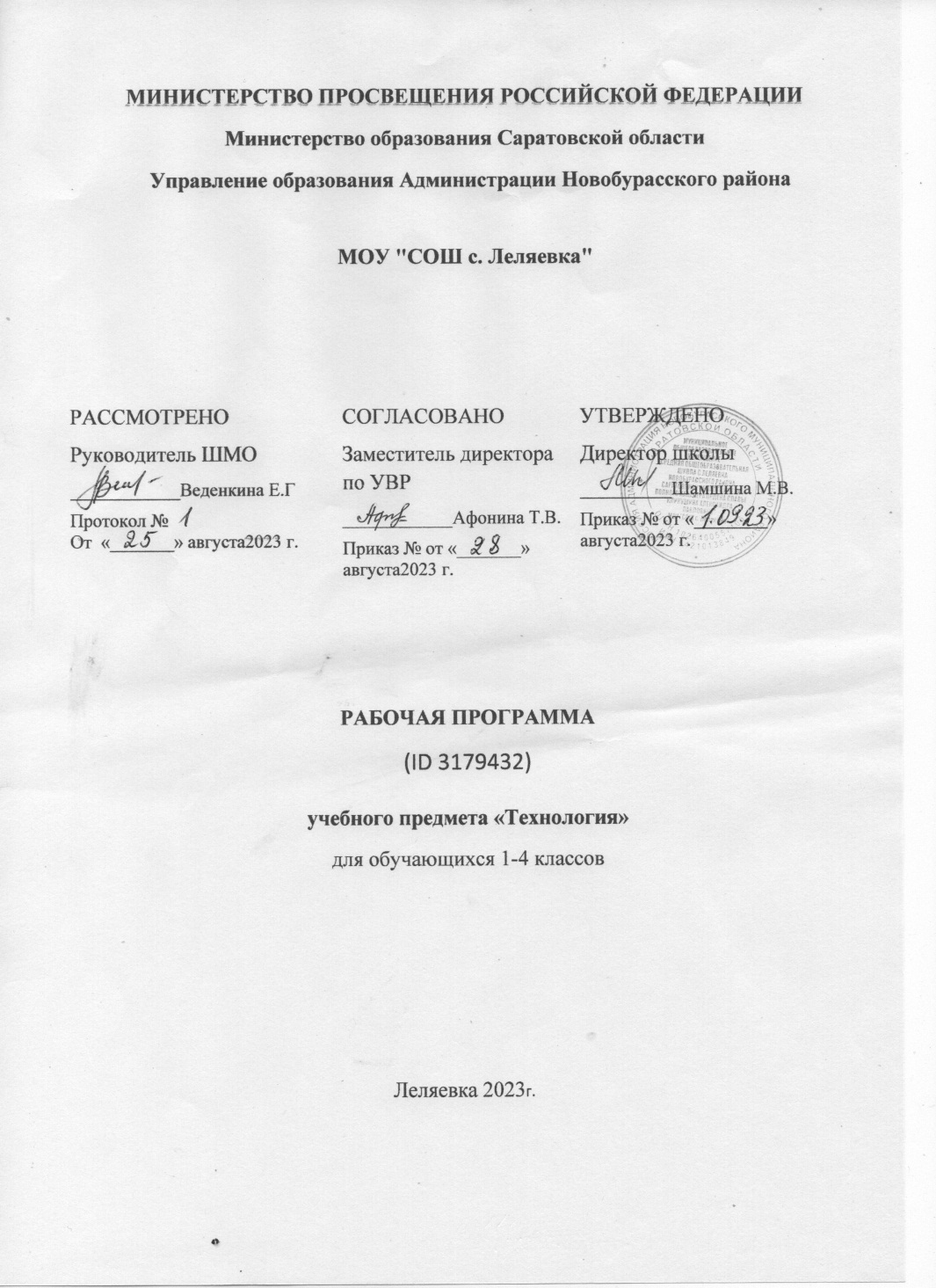 ПОЯСНИТЕЛЬНАЯ ЗАПИСКАПрограмма по учебному предмету «Технология» включает: пояснительную записку, содержание обучения, планируемые результаты освоения программы учебного предмета, тематическое планирование. Пояснительная записка отражает общие цели и задачи изучения предмета, характеристику психологических предпосылок к его изучению младшими школьниками; место в структуре учебного плана, а также подходы к отбору содержания, планируемым результатам и тематическому планированию.Содержание обучения раскрывается через модули, которые предлагаются для обязательного изучения в каждом классе начальной школы. Приведён перечень универсальных учебных действий — познавательных, коммуникативных и регулятивных, формирование которых может быть достигнуто средствами учебного предмета «Технология» с учётом возрастных особенностей обучающихся начальных классов. В первом и втором классах предлагается пропедевтический уровень формирования УУД, поскольку становление универсальности действий на этом этапе обучения только начинается. В познавательных универсальных учебных действиях выделен специальный раздел «Работа с информацией». С учётом того, что выполнение правил совместной деятельности строится на интеграции регулятивных УУД (определённые волевые усилия, саморегуляция, самоконтроль, проявление терпения и доброжелательности при налаживании отношений) и коммуникативных УУД (способность вербальными средствами устанавливать взаимоотношения), их перечень дан в специальном разделе — «Совместная деятельность».Планируемые результаты включают личностные, метапредметные результаты за период обучения, а также предметные достижения младшего школьника за каждый год обучения в начальной школе.В тематическом планировании описывается программное содержание по всем разделам (темам) содержания обучения каждого класса, а такжераскрываются методы и формы организации обучения и характеристика деятельности, которые целесообразно использовать при изучении той или иной темы. Представлены также способы организациидифференцированного обучения.ОБЩАЯ ХАРАКТЕРИСТИКА УЧЕБНОГО ПРЕДМЕТА«ТЕХНОЛОГИЯ»Предлагаемая программа отражает вариант конкретизации требований Федерального государственного образовательного стандарта начального общего образования по предметной области (предмету) «Технология» иобеспечивает обозначенную в нём содержательную составляющую по данному учебному предмету.В соответствии с требованиями времени и инновационными установками отечественного образования, обозначенными во ФГОС НОО, данная программа обеспечивает реализацию обновлённой концептуальной идеи учебного предмета «Технология». Её особенность состоит в формировании у обучающихся социально ценных качеств, креативности и общей культуры личности. Новые социально-экономические условия требуют включения каждого учебного предмета в данный процесс, а уроки технологии обладают большими специфическими резервами для решения данной задачи, особенно на уровне начального образования. В частности, курс технологии обладает возможностями в укреплении фундамента для развития умственной деятельности обучающихся начальных классов.В курсе технологии осуществляется реализация широкого спектра межпредметных связей.Математика — моделирование, выполнение расчётов, вычислений, построение форм с учетом основ геометрии, работа с геометрическими фигурами, телами, именованными числами.Изобразительное искусство — использование средств художественной выразительности, законов и правил декоративно-прикладного искусства и дизайна.Окружающий мир — природные формы и конструкции как универсальный источник инженерно-художественных идей для мастера; природа как источник сырья, этнокультурные традиции.Родной язык — использование важнейших видов речевой деятельности и основных типов учебных текстов в процессе анализа заданий и обсуждения результатов практической деятельности.Литературное чтение — работа с текстами для создания образа, реализуемого в изделии.Важнейшая особенность уроков технологии в начальной школе — предметно-практическая деятельность как необходимая составляющая целостного процесса интеллектуального, а также духовного и нравственного развития обучающихся младшего школьного возраста.Продуктивная предметная деятельность на уроках технологии является основой формирования познавательных способностей школьников,стремления активно знакомиться с историей материальной культуры и семейных традиций своего и других народов и уважительного отношения к ним.Занятия продуктивной деятельностью закладывают основу для формирования у обучающихся социально-значимых практических умений и опыта преобразовательной творческой деятельности как предпосылки для успешной социализации личности младшего школьника.На уроках технологии ученики овладевают основами проектной деятельности, которая направлена на развитие творческих черт личности, коммуникабельности, чувства ответственности, умения искать и использовать информацию.ЦЕЛИ ИЗУЧЕНИЯ УЧЕБНОГО ПРЕДМЕТА «ТЕХНОЛОГИЯ»Основной целью предмета является успешная социализация обучающихся, формирование у них функциональной грамотности на базе освоения культурологических и конструкторско-технологических знаний (о рукотворном мире и общих правилах его создания в рамках исторически меняющихся технологий) и соответствующих им практических умений, представленных в содержании учебного предмета.Для реализации основной цели и концептуальной идеи данного предмета необходимо решение системы приоритетных задач: образовательных, развивающих и воспитательных.Образовательные задачи курса:формирование общих представлений о культуре и организации трудовой деятельности как важной части общей культуры человека;становление элементарных базовых знаний и представлений о предметном (рукотворном) мире как результате деятельности человека, его взаимодействии с миром природы, правилах и технологиях создания, исторически развивающихся и современных производствах и профессиях;формирование основ чертёжно-графической грамотности, умения работать с простейшей технологической документацией (рисунок, чертёж, эскиз, схема);формирование элементарных знаний и представлений о различных материалах, технологиях их обработки и соответствующих умений.Развивающие задачи:развитие сенсомоторных процессов, психомоторной координации, глазомера через формирование практических умений;расширение культурного кругозора, развитие способности творческого использования полученных знаний и умений в практической деятельности;развитие познавательных психических процессов и приёмов умственной деятельности посредством включения мыслительных операций в ходе выполнения практических заданий;развитие гибкости и вариативности мышления, способностей к изобретательской деятельности.Воспитательные задачи:воспитание уважительного отношения к людям труда, к культурным традициям, понимания ценности предшествующих культур, отражённых в материальном мире;развитие социально ценных личностных качеств: организованности, аккуратности, добросовестного и ответственного отношения к работе, взаимопомощи, волевой саморегуляции, активности и инициативности;воспитание интереса и творческого отношения к продуктивной созидательной деятельности, мотивации успеха и достижений, стремления к творческой самореализации;становление экологического сознания, внимательного и вдумчивого отношения к окружающей природе, осознание взаимосвязи рукотворного мира с миром природы;воспитание положительного отношения к коллективному труду, применение правил культуры общения, проявление уважения к взглядам и мнению других людей.МЕСТО УЧЕБНОГО ПРЕДМЕТА «ТЕХНОЛОГИЯ» В УЧЕБНОМ ПЛАНЕСогласно требованиям ФГОС общее число часов на изучение курса«Технология» в 1—4 классах — 135 (по 1 часу в неделю): 33 часа в 1 классе и по 34 часа во 2—4 классах.По усмотрению образовательной организации это число может быть увеличено за счёт части, формируемой участниками образовательных отношений; например, большое значение имеют итоговые выставки достижений учащихся, которые требуют времени для подготовки и проведения (с участием самих школьников). То же следует сказать и об организации проектно-исследовательской работы обучающихся.СОДЕРЖАНИЕ ОБУЧЕНИЯСодержание программы начинается с характеристики основных структурных единиц курса «Технология», которые соответствуют ФГОСНОО и являются общими для каждого года обучения. Вместе с тем их содержательное наполнение развивается и обогащается концентрически от класса к классу. При этом учитывается, что собственная логика данного учебного курса не является столь же жёсткой, как в ряде других учебных курсов, в которых порядок изучения тем и их развития требует строгой и единой последовательности. На уроках технологии этот порядок и конкретное наполнение разделов в определённых пределах могут быть более свободными.Основные модули курса «Технология»:Технологии, профессии и производства.Технологии ручной обработки материалов:технологии работы с бумагой и картоном;технологии работы с пластичными материалами;технологии работы с природным материалом;технологии работы с текстильными материалами;технологии работы с другими доступными материалами1.Конструирование и моделирование:работа с «Конструктором»*2;конструирование и моделирование из бумаги, картона, пластичных материалов, природных и текстильных материалов;робототехника*.Информационно-коммуникативные технологии*.Другая специфическая черта программы состоит в том, что в общем содержании курса выделенные основные структурные единицы являются обязательными содержательными разделами авторских курсов. Они реализуются на базе освоения обучающимися технологий работы как с обязательными, так и с дополнительными материалами в рамках интегративного подхода и комплексного наполнения учебных тем и творческих практик. Современный вариативный подход в образовании предполагает и предлагает несколько учебно-методических комплектов по курсу «Технология», в которых по-разному строится традиционная линия предметного содержания: в разной последовательности и в разном объёме предъявляются для освоения те или иные технологии, на разных видах материалов, изделий. Однако эти различия не являются существенными, так как приводят к единому результату к окончанию начального уровня образования.1 Например, пластик, поролон, фольга, солома и др.2 Звёздочками отмечены модули, включённые в Приложение № 1 к Федеральному государственному образовательному стандарту начального общего образования с пометкой: «с учётом возможностей материально- технической базы образовательной организации».Ниже по классам представлено примерное содержание основных модулей курса.1 КЛАСС (33 ч)Технологии, профессии и производства (6 ч)1Природа как источник сырьевых ресурсов и творчества мастеров. Красота и разнообразие природных форм, их передача в изделиях из различных материалов. Наблюдения природы и фантазия мастера — условия создания изделия. Бережное отношение к природе. Общее понятие об изучаемых материалах, их происхождении, разнообразии. Подготовка к работе. Рабочее место, его организация в зависимости от вида работы. Рациональное размещение на рабочем месте материалов и инструментов; поддержание порядка во время работы; уборка по окончании работы. Рациональное и безопасное использование и хранение инструментов.Профессии родных и знакомых. Профессии, связанные с изучаемыми материалами и производствами. Профессии сферы обслуживания.Традиции и праздники народов России, ремёсла, обычаи.Технологии ручной обработки материалов (15 ч)Бережное, экономное и рациональное использование обрабатываемых материалов. Использование конструктивных особенностей материалов при изготовлении изделий.Основные технологические операции ручной обработки материалов: разметка деталей, выделение деталей, формообразование деталей, сборка изделия, отделка изделия или его деталей. Общее представление.Способы разметки деталей: на глаз и от руки, по шаблону, по линейке (как направляющему инструменту без откладывания размеров) с опорой на рисунки, графическую инструкцию, простейшую схему. Чтение условных графических изображений (называние операций, способов и приёмов работы, последовательности изготовления изделий). Правила экономной и аккуратной разметки. Рациональная разметка и вырезание нескольких одинаковых деталей из бумаги. Способы соединения деталей в изделии: с помощью пластилина, клея, скручивание, сшивание и др. Приёмы и правила аккуратной работы с клеем. Отделка изделия или его деталей (окрашивание, вышивка, аппликация и др.).1 Выделение часов на изучение разделов приблизительное. Возможно их небольшое варьирование в авторских курсах предмета.Подбор соответствующих инструментов и способов обработки материалов в зависимости от их свойств и видов изделий. Инструменты и приспособления (ножницы, линейка, игла, гладилка, стека, шаблон и др.), их правильное, рациональное и безопасное использование.Пластические массы, их виды (пластилин, пластика и др.). Приёмы изготовления изделий доступной по сложности формы из них: разметка на глаз, отделение части (стекой, отрыванием), придание формы.Наиболее распространённые виды бумаги. Их общие свойства. Простейшие способы обработки бумаги различных видов: сгибание и складывание, сминание, обрывание, склеивание и др. Резание бумаги ножницами. Правила безопасной работы, передачи и хранения ножниц. Картон.Виды природных материалов (плоские — листья и объёмные — орехи, шишки, семена, ветки). Приёмы работы с природными материалами: подбор материалов в соответствии с замыслом, составление композиции, соединение деталей (приклеивание, склеивание с помощью прокладки, соединение с помощью пластилина).Общее представление о тканях (текстиле), их строении и свойствах. Швейные инструменты и приспособления (иглы, булавки и др.). Отмеривание и заправка нитки в иголку, строчка прямого стежка.Использование дополнительных отделочных материалов.Конструирование и моделирование (10 ч)Простые и объёмные конструкции из разных материалов (пластические массы, бумага, текстиль и др.) и способы их создания. Общее представление о конструкции изделия; детали и части изделия, их взаимное расположение в общей конструкции. Способы соединения деталей в изделиях из разных материалов. Образец, анализ конструкции образцов изделий, изготовление изделий по образцу, рисунку. Конструирование по модели (на плоскости). Взаимосвязь выполняемого действия и результата. Элементарное прогнозирование порядка действий в зависимости от желаемого/необходимого результата; выбор способа работы в зависимости от требуемого результата/ замысла.Информационно-коммуникативные технологии* (2 ч)Демонстрация учителем готовых материалов на информационных носителях. Информация. Виды информации.Универсальные учебные действия (пропедевтический уровень) Познавательные УУД:ориентироваться в терминах, используемых в технологии (в пределах изученного);воспринимать и использовать предложенную инструкцию (устную, графическую);анализировать устройство простых изделий по образцу, рисунку, выделять основные и второстепенные составляющие конструкции;сравнивать отдельные изделия (конструкции), находить сходство и различия в их устройстве.Работа с информацией:воспринимать информацию (представленную в объяснении учителя или в учебнике), использовать её в работе;понимать и анализировать простейшую знаково- символическую информацию (схема, рисунок) и строить работу в соответствии с ней.Коммуникативные УУД:участвовать в коллективном обсуждении: высказывать собственное мнение, отвечать на вопросы, выполнять правила этики общения: уважительное отношение к одноклассникам, внимание к мнению другого;строить несложные высказывания, сообщения в устной форме (по содержанию изученных тем).Регулятивные УУД:принимать и удерживать в процессе деятельности предложенную учебную задачу;действовать по плану, предложенному учителем, работать с опорой на графическую инструкцию учебника, принимать участие в коллективном построении простого плана действий;понимать и принимать критерии оценки качества работы, руководствоваться ими в процессе анализа и оценки выполненных работ;организовывать свою деятельность: производить подготовку к уроку рабочего места, поддерживать на нём порядок в течение урока, производить необходимую уборку по окончании работы;выполнять несложные действия контроля и оценки по предложенным критериям.Совместная деятельность:проявлять положительное отношение к включению в совместную работу, к простым видам сотрудничества;принимать участие в парных, групповых, коллективных видах работы, в процессе изготовления изделий осуществлять элементарное сотрудничество. 2 КЛАСС (34 ч)Технологии, профессии и производства (8 ч)Рукотворный мир — результат труда человека. Элементарные представления об основном принципе создания мира вещей: прочность конструкции, удобство использования, эстетическая выразительность. Средства художественной выразительности (композиция, цвет, тон и др.). Изготовление изделий с учётом данного принципа. Общее представление о технологическом процессе: анализ устройства и назначения изделия; выстраивание последовательности практических действий и технологических операций; подбор материалов и инструментов; экономная разметка; обработка с целью получения (выделения) деталей, сборка, отделка изделия; проверка изделия в действии, внесение необходимых дополнений и изменений. Изготовление изделий из различных материалов с соблюдением этапов технологического процесса.Традиции и современность Новая жизнь древних профессий. Совершенствование их технологических процессов. Мастера и их профессии; правила мастера. Культурные традиции.Элементарная творческая и проектная деятельность (создание замысла, его детализация и воплощение). Несложные коллективные, групповые проекты.Технологии ручной обработки материалов (14 ч)Многообразие материалов, их свойств и их практическое применение в жизни. Исследование и сравнение элементарных физических, механических и технологических свойств различных материалов. Выбор материалов по их декоративно-художественным и конструктивным свойствам.Называние и выполнение основных технологических операций ручной обработки материалов в процессе изготовления изделия: разметка деталей (с помощью линейки (угольника, циркуля), формообразование деталей (сгибание, складывание тонкого картона и плотных видов бумаги и др.), сборка изделия (сшивание). Подвижное соединение деталей изделия. Использование соответствующих способов обработки материалов в зависимости от вида и назначения изделия.Виды условных графических изображений: рисунок, простейший чертёж, эскиз, схема. Чертёжные инструменты — линейка (угольник, циркуль). Их функциональное назначение, конструкция. Приёмы безопасной работы колющими (циркуль) инструментами.Технология обработки бумаги и картона. Назначение линий чертежа (контур, линия разреза, сгиба, выносная, размерная). Чтение условных графических изображений. Построение прямоугольника от двух прямых углов (от одного прямого угла). Разметка деталей с опорой на простейший чертёж, эскиз. Изготовление изделий по рисунку, простейшему чертежу или эскизу, схеме. Использование измерений, вычислений и построений для решения практических задач. Сгибание и складывание тонкого картона и плотных видов бумаги — биговка. Подвижное соединение деталей на проволоку, толстую нитку.Технология обработки текстильных материалов. Строение ткани (поперечное и продольное направление нитей). Ткани и нитки растительного происхождения (полученные на основе натурального сырья). Виды ниток (швейные, мулине). Трикотаж, нетканые материалы (общее представление), его строение и основные свойства. Строчка прямого стежка и её варианты (перевивы, наборы) и/или строчка косого стежка и её варианты (крестик, стебельчатая, ёлочка)1. Лекало. Разметка с помощью лекала (простейшей выкройки). Технологическая последовательность изготовления несложного швейного изделия (разметка деталей, выкраивание деталей, отделка деталей, сшивание деталей).Использование дополнительных материалов (например, проволока, пряжа, бусины и др.).Конструирование и моделирование (10 ч)Основные и дополнительные детали. Общее представление о правилах создания гармоничной композиции. Симметрия, способы разметки и конструирования симметричных форм.Конструирование и моделирование изделий из различных материалов по простейшему чертежу или эскизу. Подвижное соединение деталей конструкции. Внесение элементарных конструктивных изменений и дополнений в изделие.Информационно-коммуникативные технологии (2 ч)Демонстрация учителем готовых материалов на информационных носителях*.Поиск информации. Интернет как источник информации.1 Выбор строчек и порядка их освоения по классам определяется авторами учебников.Универсальные учебные действия Познавательные УУД:ориентироваться в терминах, используемых в технологии (в пределах изученного);выполнять работу в соответствии с образцом, инструкцией, устной или письменной;выполнять	действия	анализа	и	синтеза,	сравнения, группировки с учётом указанных критериев;строить рассуждения, делать умозаключения, проверять их в практической работе;воспроизводить порядок действий при решении учебной/ практической задачи;осуществлять решение простых задач в умственной и материализованной форме.Работа с информацией:получать информацию из учебника и других дидактических материалов, использовать её в работе;понимать и анализировать знаково-символическую информацию (чертёж, эскиз, рисунок, схема) и строить работу в соответствии с ней.Коммуникативные УУД:выполнять правила участия в учебном диалоге: задавать вопросы, дополнять ответы одноклассников, высказывать своё мнение; отвечать на вопросы; проявлять уважительное отношение к одноклассникам, внимание к мнению другого;делиться впечатлениями о прослушанном (прочитанном) тексте, рассказе учителя; о выполненной работе, созданном изделии.Регулятивные УУД:плану;понимать и принимать учебную задачу;организовывать свою деятельность;понимать предлагаемый план действий, действовать попрогнозировать	необходимые  действия  для  полученияпрактического результата, планировать работу;выполнять действия контроля и оценки;воспринимать советы, оценку учителя и одноклассников, стараться учитывать их в работе.Совместная деятельность:выполнять	элементарную	совместную	деятельность	в процессе изготовления изделий, осуществлять взаимопомощь;выполнять	правила	совместной	работы:	справедливо распределять работу; договариваться, выполнять ответственно свою частьработы, уважительно относиться к чужому мнению. 3 КЛАСС (34 ч)Технологии, профессии и производства (8 ч)Непрерывность процесса деятельностного освоения мира человеком и создания культуры. Материальные и духовные потребности человека как движущие силы прогресса.Разнообразие творческой трудовой деятельности в современных условиях. Разнообразие предметов рукотворного мира: архитектура, техника, предметы быта и декоративно-прикладного искусства. Современные производства и профессии, связанные с обработкой материалов, аналогичных используемым на уроках технологии.Общие правила создания предметов рукотворного мира: соответствие формы, размеров, материала и внешнего оформления изделия его назначению. Стилевая гармония в предметном ансамбле; гармония предметной и окружающей среды (общее представление).Мир современной техники. Информационно-коммуникационные технологии в жизни современного человека. Решение человеком инженерных задач на основе изучения природных законов — жёсткость конструкции (трубчатые сооружения, треугольник как устойчивая геометрическая форма и др.).Бережное и внимательное отношение к природе как источнику сырьевых ресурсов и идей для технологий будущего.Элементарная творческая и проектная деятельность. Коллективные, групповые и индивидуальные проекты в рамках изучаемой тематики. Совместная работа в малых группах, осуществление сотрудничества; распределение работы, выполнение социальных ролей (руководитель/лидер и подчинённый).Технологии ручной обработки материалов (10 ч)Некоторые (доступные в обработке) виды искусственных и синтетических материалов Разнообразие технологий и способов обработки материалов в различных видах изделий; сравнительный анализ технологий при использовании того или иного материала (например, аппликация из бумаги и ткани, коллаж и др.). Выбор материалов по их декоративно- художественным и технологическим свойствам, использование соответствующих способов обработки материалов в зависимости от назначения изделия.Инструменты и приспособления (циркуль, угольник, канцелярский нож, шило и др.); называние и выполнение приёмов их рационального и безопасного использования.Углубление общих представлений о технологическом процессе (анализ устройства и назначения изделия; выстраивание последовательности практических действий и технологических операций; подбор материалов и инструментов; экономная разметка материалов; обработка с целью получения деталей, сборка, отделка изделия; проверка изделия в действии, внесение необходимых дополнений и изменений). Рицовка. Изготовление объёмных изделий из развёрток. Преобразование развёрток несложных форм.Технология обработки бумаги и картона. Виды картона (гофрированный, толстый, тонкий, цветной и др.). Чтение и построение простого чертежа/эскиза развёртки изделия. Разметка деталей с опорой на простейший чертёж, эскиз. Решение задач на внесение необходимых дополнений и изменений в схему, чертёж, эскиз. Выполнение измерений, расчётов, несложных построений.Выполнение рицовки на картоне с помощью канцелярского ножа, выполнение отверстий шилом.Технология обработки текстильных материалов. Использование трикотажа и нетканых материалов для изготовления изделий. Использование вариантов строчки косого стежка (крестик, стебельчатая и др.) и/или петельной строчки для соединения деталей изделия и отделки. Пришивание пуговиц (с двумя-четырьмя отверстиями). Изготовление швейных изделий из нескольких деталей.Использование дополнительных материалов. Комбинирование разных материалов в одном изделии.Конструирование и моделирование (12 ч)Конструирование и моделирование изделий из различных материалов, в том числе наборов «Конструктор» по заданным условиям (технико- технологическим, функциональным, декоративно-художественным). Способы  подвижного  и  неподвижного  соединения  деталей  набора«Конструктор», их использование в изделиях; жёсткость и устойчивость конструкции.Создание простых макетов и моделей архитектурных сооружений, технических устройств, бытовых конструкций. Выполнение заданий на доработку конструкций (отдельных узлов, соединений) с учётом дополнительных  условий  (требований).  Использование  измерений  ипостроений для решения практических задач. Решение задач на мысленную трансформацию трёхмерной конструкции в развёртку (и наоборот).Информационно-коммуникативные технологии (4 ч)Информационная среда, основные источники (органы восприятия) информации, получаемой человеком. Сохранение и передача информации. Информационные технологии. Источники информации, используемые человеком в быту: телевидение, радио, печатные издания, персональный компьютер и др. Современный информационный мир. Персональный компьютер (ПК) и его назначение. Правила пользования ПК для сохранения здоровья. Назначение основных устройств компьютера для ввода, вывода и обработки информации. Работа с доступной информацией (книги, музеи, беседы (мастер-классы) с мастерами, Интернет1, видео, DVD). Работа с текстовым редактором Microsoft Word или другим.Универсальные учебные действия Познавательные УУД:ориентироваться в терминах, используемых в технологии, использовать их в ответах на вопросы и высказываниях (в пределах изученного);осуществлять анализ предложенных образцов с выделением существенных и несущественных признаков;выполнять работу в соответствии с инструкцией, устной или письменной, а также графически представленной в схеме, таблице;определять способы доработки конструкций с учётом предложенных условий;классифицировать изделия по самостоятельно предложенному существенному признаку (используемый материал, форма, размер, назначение, способ сборки);читать и воспроизводить простой чертёж/эскиз развёртки изделия;восстанавливать нарушенную последовательность выполнения изделия.Работа с информацией:анализировать и использовать знаково-символические средства представления информации для создания моделей и макетов изучаемых объектов;на основе анализа информации производить выбор наиболее эффективных способов работы;осуществлять  поиск  необходимой  информации  для1 Практическая работа на персональном компьютере организуется в соответствии с материально-техническими возможностями образовательной организации.выполнения учебных заданий с использованием учебной литературы;использовать средства информационно-коммуникационных технологий для решения учебных и практических задач, в том числе Интернет под руководством учителя.Коммуникативные УУД:строить	монологическое	высказывание,	владеть диалогической формой коммуникации;строить рассуждения в форме связи простых суждений об объекте, его строении, свойствах и способах создания;описывать предметы рукотворного мира, оценивать их достоинства;формулировать собственное мнение, аргументировать выбор вариантов и способов выполнения задания.Регулятивные УУД:принимать и сохранять учебную задачу, осуществлять поиск средств для её решения;прогнозировать необходимые действия для получения практического результата, предлагать план действий в соответствии с поставленной задачей, действовать по плану;выполнять действия контроля и оценки; выявлять ошибки и недочёты по результатам работы, устанавливать их причины и искать способы устранения;проявлять волевую саморегуляцию при выполнении задания. Совместная деятельность:выбирать себе партнёров по совместной деятельности не только по симпатии, но и по деловым качествам;справедливо	распределять	работу,	договариваться, приходить к общему решению, отвечать за общий результат работы;выполнять	роли	лидера,	подчинённого,	соблюдать равноправие и дружелюбие;осуществлять взаимопомощь, проявлять ответственность при выполнении своей части работы.4 КЛАССТехнологии, профессии и производства (12 ч)Профессии и технологии современного мира. Использование достижений науки в развитии технического прогресса. Изобретение и использование синтетических материалов с определёнными заданными свойствами в различных отраслях и профессиях. Нефть как универсальное сырьё. Материалы, получаемые из нефти (пластик, стеклоткань, пенопласт и др.).Профессии, связанные с опасностями (пожарные, космонавты, химикии др.).Информационный мир, его место и влияние на жизнь и деятельность людей. Влияние современных технологий и преобразующей деятельности человека на окружающую среду, способы её защиты.Сохранение и развитие традиций прошлого в творчестве современных мастеров. Бережное и уважительное отношение людей к культурным традициям. Изготовление изделий с учётом традиционных правил и современных технологий (лепка, вязание, шитьё, вышивка и др.).Элементарная творческая и проектная деятельность (реализация заданного или собственного замысла, поиск оптимальных конструктивных и технологических решений). Коллективные, групповые и индивидуальные проекты на основе содержания материала, изучаемого в течение учебного года. Использование комбинированных техник создания конструкций по заданным условиям в выполнении учебных проектов.Технологии ручной обработки материалов (6 ч)Синтетические материалы — ткани, полимеры (пластик, поролон). Их свойства. Создание синтетических материалов с заданными свойствами.Использование измерений, вычислений и построений для решения практических задач. Внесение дополнений и изменений в условные графические изображения в соответствии с дополнительными/изменёнными требованиями к изделию.Технология обработки бумаги и картона. Подбор материалов в соответствии с замыслом, особенностями конструкции изделия. Определение оптимальных способов разметки деталей, сборки изделия. Выбор способов отделки. Комбинирование разных материалов в одном изделии.Совершенствование умений выполнять разные способы разметки с помощью чертёжных инструментов. Освоение доступных художественных техник.Технология обработки текстильных материалов. Обобщённое представление о видах тканей (натуральные, искусственные, синтетические), их свойствах и областей использования. Дизайн одежды в зависимости от её назначения, моды, времени. Подбор текстильных материалов в соответствии с замыслом, особенностями конструкции изделия. Раскрой деталей по готовым лекалам (выкройкам), собственным несложным. Строчка петельного стежка и её варианты («тамбур» и др.), её назначение (соединение и отделкадеталей) и/или строчки петлеобразного и крестообразного стежков (соединительные и отделочные). Подбор ручных строчек для сшивания и отделки изделий. Простейший ремонт изделий.Технология обработки синтетических материалов. Пластик, поролон, полиэтилен. Общее знакомство, сравнение свойств. Самостоятельное определение технологий их обработки в сравнении с освоенными материалами.Комбинированное использование разных материалов.Конструирование и моделирование (10 ч)Современные требования к техническим устройствам (экологичность, безопасность, эргономичность и др.).Конструирование и моделирование изделий из различных материалов, в том числе наборов «Конструктор» по проектному заданию или собственному замыслу. Поиск оптимальных и доступных новых решений конструкторско-технологических проблем на всех этапах аналитического и технологического процесса при выполнении индивидуальных творческих и коллективных проектных работ.Робототехника Конструктивные, соединительные элементы и основные узлы робота. Инструменты и детали для создания робота. Конструирование робота. Составление алгоритма действий робота. Программирование, тестирование робота. Преобразование конструкции робота. Презентация робота.Информационно-коммуникативные технологии (6 ч)Работа с доступной информацией в Интернете1 и на цифровых носителях информации.Электронные и медиаресурсы в художественно-конструкторской, проектной, предметной преобразующей деятельности. Работа с готовыми цифровыми материалами. Поиск дополнительной информации по тематике творческих и проектных работ, использование рисунков из ресурса компьютера в оформлении изделий и др. Создание презентаций в программе PowerPoint или другой.Универсальные учебные действия1 Практическая работа на персональном компьютере организуется в соответствии с материально-техническими возможностями образовательной организации.Познавательные УУД:ориентироваться в терминах, используемых в технологии, использовать их в ответах на вопросы и высказываниях (в пределах изученного);анализировать конструкции предложенных образцов изделий;конструировать и моделировать изделия из различных материалов по образцу, рисунку, простейшему чертежу, эскизу, схеме с использованием общепринятых условных обозначений и по заданным условиям;выстраивать последовательность практических действий и технологических операций; подбирать материал и инструменты; выполнять экономную разметку; сборку, отделку изделия;решать простые задачи на преобразование конструкции;выполнять работу в соответствии с инструкцией, устной или письменной;соотносить результат работы с заданным алгоритмом, проверять изделия в действии, вносить необходимые дополнения и изменения;классифицировать изделия по самостоятельно предложенному существенному признаку (используемый материал, форма, размер, назначение, способ сборки);выполнять действия анализа и синтеза, сравнения, классификации предметов/изделий с учётом указанных критериев;анализировать устройство простых изделий по образцу, рисунку, выделять основные и второстепенные составляющие конструкции.Работа с информацией:находить необходимую для выполнения работы информацию, пользуясь различными источниками, анализировать её и отбирать в соответствии с решаемой задачей;на основе анализа информации производить выбор наиболее эффективных способов работы;использовать знаково-символические средства для решения задач в умственной или материализованной форме, выполнять действия моделирования, работать с моделями;осуществлять поиск дополнительной информации по тематике творческих и проектных работ;использовать рисунки из ресурса компьютера в оформлении изделий и др.;использовать средства информационно-коммуникационных технологий для решения учебных и практических задач, в том числе Интернет под руководством учителя.Коммуникативные УУД:соблюдать правила участия в диалоге: ставить вопросы, аргументировать и доказывать свою точку зрения, уважительно относиться кчужому мнению;описывать факты из истории развития ремёсел на Руси и в России, высказывать своё отношение к предметам декоративно-прикладного искусства разных народов РФ;создавать	тексты-рассуждения:	раскрывать последовательность операций при работе с разными материалами;осознавать культурно-исторический смысл и назначение праздников, их роль в жизни каждого человека; ориентироваться в традициях организации и оформления праздников.Регулятивные УУД:понимать и принимать учебную задачу, самостоятельно определять цели учебно-познавательной деятельности;планировать практическую работу в соответствии с поставленной целью и выполнять её в соответствии с планом;на основе анализа причинно-следственных связей между действиями и их результатами прогнозировать практические «шаги» для получения необходимого результата;выполнять действия контроля/самоконтроля и оценки; процесса и результата деятельности, при необходимости вносить коррективы в выполняемые действия;проявлять волевую саморегуляцию при выполнении задания. Совместная деятельность:организовывать под руководством учителя совместную работу в группе: распределять роли, выполнять функции руководителя или подчинённого, осуществлять продуктивное сотрудничество, взаимопомощь;проявлять интерес к деятельности своих товарищей и результатам их работы; в доброжелательной форме комментировать и оценивать их достижения;в процессе анализа и оценки совместной деятельности высказывать свои предложения и пожелания; выслушивать и принимать к сведению мнение одноклассников, их советы и пожелания; с уважением относиться		к	разной	оценке	своих	достиженийПЛАНИРУЕМЫЕ РЕЗУЛЬТАТЫ ОСВОЕНИЯ УЧЕБНОГО ПРЕДМЕТА «ТЕХНОЛОГИЯ» НА УРОВНЕ НАЧАЛЬНОГО ОБЩЕГО ОБРАЗОВАНИЯЛИЧНОСТНЫЕ РЕЗУЛЬТАТЫ ОБУЧАЮЩЕГОСЯВ результате изучения предмета «Технология» в начальной школе у обучающегося будут сформированы следующие личностные новообразования:первоначальные представления о созидательном и нравственном значении труда в жизни человека и общества; уважительное отношение к труду и творчеству мастеров;осознание	роли	человека	и	используемых	им	технологий	в	сохранении	гармонического сосуществования рукотворного мира с миром природы; ответственное отношение к сохранению окружающей среды;понимание культурно-исторической ценности традиций, отражённых в предметном мире; чувство сопричастности к культуре своего народа, уважительное отношение к культурным традициям других народов;проявление способности к эстетической оценке окружающей предметной среды; эстетические чувства— эмоционально-положительное восприятие и понимание красоты форм и образов природных объектов, образцов мировой и отечественной художественной культуры;проявление положительного отношения и интереса к различным видам творческой преобразующей деятельности, стремление к творческой самореализации; мотивация к творческому труду, работе на результат; способность к различным видам практической преобразующей деятельности;проявление устойчивых волевых качества и способность к саморегуляции: организованность, аккуратность, трудолюбие, ответственность, умение справляться с доступными проблемами;готовность вступать в сотрудничество с другими людьми с учётом этики общения; проявление толерантности и доброжелательности. МЕТАПРЕДМЕТНЫЕ РЕЗУЛЬТАТЫ ОБУЧАЮЩЕГОСЯК концу обучения в начальной школе у обучающегося формируются следующие универсальные учебные действия.Познавательные УУД:ориентироваться  в  терминах  и  понятиях,  используемых  в  технологии  (в  пределахизученного), использовать изученную терминологию в своих устных и письменных высказываниях;осуществлять	анализ	объектов	и	изделий	с	выделением	существенных	и несущественных признаков;сравнивать группы объектов/изделий, выделять в них общееи различия;делать	обобщения	(технико-технологического	и	декоративно-художественного характера) по изучаемой тематике;использовать схемы, модели и простейшие чертежи в собственной	практической творческой деятельности;комбинировать и использовать освоенные технологии при изготовлении изделий в соответствии с технической, технологической или декоративно-художественной задачей;понимать необходимость поиска новых технологий на основе изучения объектов и законов природы, доступного исторического и современного опыта технологической деятельности.Работа с информацией:осуществлять поиск необходимой для выполнения работы информации в учебнике и других доступных источниках, анализировать её и отбирать в соответствии с решаемой задачей;анализировать и использовать знаково-символические средства представления информации для решения задач в умственной и материализованной форме; выполнять действия моделирования, работать с моделями;использовать средства информационно-коммуникационных технологий для решения учебных и практических задач (в том числе Интернет с контролируемым выходом), оценивать объективность информации и возможности её использования для решения конкретных учебных задач;следовать при выполнении работы инструкциям учителя или представленным в других информационных источниках.Коммуникативные УУД:вступать в диалог, задавать собеседнику вопросы, использовать реплики-уточнения и дополнения; формулировать собственное мнение и идеи, аргументированно их излагать; выслушивать разные мнения, учитывать их вдиалоге;создавать тексты-описания на основе наблюдений (рассматривания) изделий декоративно-прикладного искусства народов России;строить рассуждения о связях природного и предметного мира, простые суждения (небольшие тексты) об объекте, его строении, свойствах и способах создания;объяснять последовательность совершаемых действий при создании изделия. Регулятивные УУД:рационально организовывать свою работу (подготовка рабочего места, поддержание и наведение порядка, уборка после работы);выполнять правила безопасности труда при выполнении работы;планировать работу, соотносить свои действия с поставленной целью;устанавливать причинно-следственные связи между выполняемыми действиями и их результатами, прогнозировать действия для получения необходимых результатов;выполнять действия контроля и оценки; вносить необходимые коррективы в действие после его завершения на основеего оценки и учёта характера сделанных ошибок;проявлять волевую саморегуляцию при выполнении работы. Совместная деятельность:организовывать под руководством учителя и самостоятельно совместную работу в группе: обсуждать задачу, распределять роли, выполнять функции руководителя/лидера и подчинённого; осуществлять продуктивное сотрудничество;проявлять интерес к работе товарищей; в доброжелательной форме комментировать и оценивать их достижения, высказывать свои предложения и пожелания; оказывать при необходимости помощь;понимать особенности проектной деятельности, выдвигать несложные идеи решений предлагаемых проектных заданий, мысленно создавать конструктивный замысел, осуществлять выбор средств и способов для его практического воплощения; предъявлять аргументы для защиты продукта проектной деятельности. ПРЕДМЕТНЫЕ РЕЗУЛЬТАТЫ ОСВОЕНИЯ КУРСА «ТЕХНОЛОГИЯ»1 класс К концу обучения в первом классе обучающийся научится:правильно организовывать свой труд: своевременно подготавливать и убирать рабочее место, поддерживать порядок на нём в процессе труда;применять правила безопасной работы ножницами, иглой и аккуратной работы с клеем;действовать по предложенному образцу в соответствии с правилами рациональной разметки (разметка на изнаночной стороне материала; экономия материала при разметке);определять названия и назначение основных инструментов и приспособлений для ручного труда (линейка, карандаш, ножницы, игла, шаблон, стека и др.), использовать их в практической работе;определять наименования отдельных материалов (бумага, картон, фольга, пластилин, природные, текстильные материалы и пр.) и способы их обработки (сгибание, отрывание, сминание, резание, лепка и пр.); выполнять доступные технологические приёмы ручной обработки материалов при изготовлении изделий;ориентироваться в наименованиях основных технологических операций: разметка деталей, выделение деталей, сборка изделия;выполнять разметку деталей сгибанием, по шаблону, на глаз, от руки; выделение деталей способами обрывания, вырезания и др.; сборку изделий с помощью клея, ниток и др.;оформлять изделия строчкой прямого стежка;понимать  смысл  понятий  «изделие»,  «деталь  изделия»,  «образец»,  «заготовка»,  «материал»,«инструмент», «приспособление», «конструирование», «аппликация»;выполнять задания с опорой на готовый план;обслуживать себя во время работы: соблюдать порядок на рабочем месте, ухаживать за инструментами и правильно хранить их; соблюдать правила гигиены труда;рассматривать и анализировать простые по конструкции образцы (по вопросам учителя); анализировать простейшую конструкцию изделия: выделять основные и дополнительные детали, называть их форму, определять взаимное расположение, виды соединения; способы изготовления;распознавать  изученные  виды  материалов  (природные,  пластические,  бумага,  тонкий  картон,текстильные, клей и др.), их свойства (цвет, фактура, форма, гибкость и др.);называть ручные инструменты (ножницы, игла, линейка) и приспособления (шаблон, стека, булавки и др.), безопасно хранить и работать ими;различать материалы и инструменты по их назначению;называть и выполнять последовательность изготовления несложных изделий: разметка, резание, сборка, отделка;качественно выполнять операции и приёмы по изготовлению несложных изделий: экономно выполнять разметку деталей на глаз, от руки, по шаблону, по линейке (как направляющему инструменту без откладывания размеров); точно резать ножницами по линиям разметки; придавать форму деталям и изделию сгибанием, складыванием, вытягиванием, отрыванием, сминанием, лепкой и пр.; собирать изделия с помощью клея, пластических масс и др.; эстетично и аккуратно выполнять отделку раскрашиванием, аппликацией, строчкой прямого стежка;использовать для сушки плоских изделий пресс;с помощью учителя выполнять практическую работу и самоконтроль с опорой на инструкционную карту, образец, шаблон;различать разборные и неразборные конструкции несложных изделий;понимать простейшие виды технической документации (рисунок, схема), конструировать и моделировать изделия из различных материалов по образцу, рисунку;осуществлять элементарное сотрудничество, участвовать в коллективных работах под руководством учителя;выполнять несложные коллективные работы проектного характера. 2 класс К концу обучения во втором классе обучающийся научится:понимать смысл понятий «инструкционная» («технологическая») карта, «чертёж», «эскиз», «линии чертежа», «развёртка», «макет», «модель», «технология», «технологические операции», «способы обработки» и использовать их в практической деятельности;выполнять задания по самостоятельно составленному плану;распознавать элементарные общие правила создания рукотворного мира (прочность, удобство,эстетическая выразительность — симметрия, асимметрия, равновесие); наблюдать гармонию предметов и окружающей среды; называть характерные особенности изученных видов декоративно-прикладного искусства;выделять, называть и применять изученные общие правила создания рукотворного мира в своей предметно-творческой деятельности;самостоятельно готовить рабочее место в соответствии с видом деятельности, поддерживать порядок во время работы, убирать рабочее место;анализировать задание/образец по предложенным вопросам, памятке или инструкции, самостоятельно выполнять доступные задания с опорой на инструкционную (технологическую) карту;самостоятельно отбирать материалы и инструменты для работы; исследовать свойства новых изучаемых материалов (толстый картон, натуральные ткани, нитки, проволока и др.);читать простейшие чертежи (эскизы), называть линии чертежа (линия контура и надреза, линия выносная и размерная, линия сгиба, линия симметрии);выполнять экономную разметку прямоугольника (от двух прямых углов и одного прямого угла) с помощью чертёжных инструментов (линейки, угольника) с опорой на простейший чертёж (эскиз); чертить окружность с помощью циркуля;выполнять биговку;выполнять построение простейшего лекала (выкройки) правильной геометрической формы и разметку деталей кроя на ткани по нему/ней;оформлять изделия и соединять детали освоенными ручными строчками;понимать смысл понятия «развёртка» (трёхмерного предмета); соотносить объёмную конструкцию с изображениями её развёртки;отличать макет от модели, строить трёхмерный макет из готовой развёртки;определять неподвижный и подвижный способ соединения деталей и выполнять подвижное и неподвижное соединения известными способами;конструировать и моделировать изделия из различных материалов по модели, простейшему чертежу или эскизу;решать несложные конструкторско-технологические задачи;применять освоенные знания и практические умения (технологические, графические, конструкторские) в самостоятельной интеллектуальной и практической деятельности;делать выбор, какое мнение принять — своё или другое, высказанное в ходе обсуждения;выполнять работу в малых группах, осуществлять сотрудничество;понимать особенности проектной деятельности, осуществлять под руководством учителя элементарную проектную деятельность в малых группах: разрабатывать замысел, искать пути его реализации, воплощать его в продукте, демонстрировать готовый продукт;называть профессии людей, работающих в сфере обслуживания. 3 класс К концу обучения в третьем классе обучающийся научится:понимать смысл понятий «чертёж развёртки», «канцелярский нож», «шило», «искусственный материал»;выделять и называть характерные особенности изученных видов декоративно-прикладного искусства, профессии мастеров прикладного искусства (в рамках изученного);узнавать и называть по характерным особенностям образцов или по описанию изученные и распространённые в крае ремёсла;называть и описывать свойства наиболее распространённых изучаемых искусственных и синтетических материалов (бумага, металлы, текстиль и др.);читать чертёж развёртки и выполнять разметку развёрток с помощью чертёжных инструментов (линейка, угольник, циркуль);узнавать и называть линии чертежа (осевая и центровая);безопасно пользоваться канцелярским ножом, шилом;выполнять рицовку;выполнять соединение деталей и отделку изделия освоенными ручными строчками;решать простейшие задачи технико-технологического характера по изменению вида и способа соединения деталей: на достраивание, придание новых свойств конструкции в соответствии с новыми/дополненными требованиями; использовать комбинированные техники при изготовлении изделий в соответствии с технической илидекоративно-художественной задачей;понимать технологический и практический смысл различных видов соединений в технических объектах, простейшие способы достижения прочности конструкций; использовать их при решении простейших конструкторских задач;конструировать и моделировать изделия из разных материалов и наборов «Конструктор» по заданным техническим, технологическим и декоративно-художественным условиям;изменять конструкцию изделия по заданным условиям;выбирать способ соединения и соединительный материал в зависимости от требований конструкции;называть несколько видов информационных технологий и соответствующих способов передачи информации (из реального окружения учащихся);понимать назначение основных устройств персонального компьютера для ввода, вывода и обработки информации;выполнять основные правила безопасной работы на компьютере;использовать возможности компьютера и информационно-коммуникационных технологий для поиска необходимой информации при выполнении обучающих, творческих и проектных заданий;выполнять проектные задания в соответствии с содержанием изученного материала на основе полученных знаний и умений. 4 классК концу обучения в четвёртом классе обучающийся научится:формировать общее представление о мире профессий, их социальном значении; о творчестве и творческих профессиях, о мировых достижениях в области техники и искусства (в рамках изученного), о наиболее значимых окружающих производствах;на основе анализа задания самостоятельно организовывать рабочее место в зависимости от вида работы, осуществлять планирование трудового процесса;самостоятельно планировать и выполнять практическое задание (практическую работу) с опорой на инструкционную (технологическую) карту или творческий замысел; при необходимости вносить коррективы в выполняемые действия;понимать элементарные основы бытовой культуры, выполнять доступные действия по самообслуживанию и доступные виды домашнего труда;выполнять более сложные виды работ и приёмы обработки различных материалов (например, плетение, шитьё и вышивание, тиснение по фольге и пр.), комбинировать различные способы в зависимости и от поставленной задачи; оформлять изделия и соединять детали освоенными ручными строчками;выполнять символические действия моделирования, понимать и создавать простейшие виды технической документации (чертёж развёртки, эскиз, технический рисунок, схему) и выполнять по ней работу;решать простейшие задачи рационализаторского характера по изменению конструкции изделия: на достраивание, придание новых свойств конструкции в связи с изменением функционального назначения изделия;на основе усвоенных правил дизайна решать простейшие художественно-конструкторские задачи по созданию изделий с заданной функцией;создавать небольшие тексты, презентации и печатные публикации с использованием изображений на экране компьютера; оформлять текст (выбор шрифта, размера, цвета шрифта, выравнивание абзаца);работать с доступной информацией; работать в программах Word, Power Point;решать творческие задачи, мысленно создавать и разрабатывать проектный замысел, осуществлять выбор средств и способов его практического воплощения, аргументированно представлять продукт проектной деятельности;осуществлять сотрудничество в различных видах совместной деятельности; предлагать идеи для обсуждения, уважительно относиться к мнению товарищей, договариваться; участвовать в распределении ролей, координировать собственную работу в общем процессе.ТЕМАТИЧЕСКОЕ ПЛАНИРОВАНИЕ 1 КЛАССКЛАСС1 При освоении новой технологии изготовления изделия организация и контроль за поддержанием порядка на рабочем местеосуществляется под руководством учителя.1 Выбор строчек и порядка их освоения по классам определяется авторами учебников.КЛАСС1 При освоении новой технологии изготовления изделия организация и контроль за поддержанием порядка на рабочем месте осуществляется под руководством учителя.1 При освоении новой технологии изготовления изделия организация и контроль за поддержанием порядка на рабочем месте осуществляется под руководством учителяКЛАССПОУРОЧНОЕ ПЛАНИРОВАНИЕ1 КЛАСС2 КЛАСС3 КЛАСС4 КЛАССУЧЕБНО-МЕТОДИЧЕСКОЕ ОБЕСПЕЧЕНИЕ ОБРАЗОВАТЕЛЬНОГО ПРОЦЕССА ОБЯЗАТЕЛЬНЫЕ УЧЕБНЫЕ МАТЕРИАЛЫ ДЛЯ УЧЕНИКАТехнология;1 класс/Лутцева Е.А.; Зуева Т.П.;Акционерное общество «Издательство«Просвещение»; ;2 класс/Лутцева Е.А.; Зуева Т.П.;3 класс/Лутцева Е.А.; Зуева Т.П.;4 класс/Лутцева Е.А.; Зуева Т.П.;МЕТОДИЧЕСКИЕ МАТЕРИАЛЫ ДЛЯ УЧИТЕЛЯМетодическое пособие с поурочными разработкамиМАТЕРИАЛЬНО-ТЕХНИЧЕСКОЕ ОБЕСПЕЧЕНИЕ ОБРАЗОВАТЕЛЬНОГО ПРОЦЕССАУЧЕБНОЕ ОБОРУДОВАНИЕТаблицы в соответствии с основными разделами программы обучения, Альбомы демонстрационного и раздаточного материала, Мультимедийные (цифровые) инструменты и образовательные ресурсы, соответствующие содержанию обучения, обучающие программы по предмету (пол возможности), Видеофильмы (труд людей, технологические процессы, народные промыслы), Слайды (диапозитивы) по основным темам курса, Действующие модели механизмов, Объёмные модели геометрических фигур.ОБОРУДОВАНИЕ ДЛЯ ПРОВЕДЕНИЯ ПРАКТИЧЕСКИХ РАБОТ, ДЕМОНСТРАЦИЙНабор инструментов для работы с различными материалами в соответствии с программой обучения, Конструкторы для изучения простых конструкций и механизмовТематичес кие модулиОсновное содержаниеОсновные виды деятельности обучающихсяЭлектронные (цифровые) образовательные ресурсы1.Технолог ии,професси ии производс тва(6 ч)Природа как источник сырьевых ресурсов и творчества мастеров. Красота и разнообразие природных форм, их передача в изделиях из различных материалов.Наблюдения природы и фантазия мастера — условия создания изделия.Бережное отношениек природе.Изучать правила безопасности при работе инструментамииприспособлениями.Изучать возможности использования изучаемыхинструментови приспособлений людьми разных профессий.Подготавливать рабочее место в зависимости от вида работыРационально размещать на рабочем месте материалы и инструменты; поддерживать порядок во время работы; убирать рабочееместо по окончании работы под руководством учителя.Изучать важность подготовки, организации, уборки рабочего места, поддержания порядка людьми разных профессий.Формировать общее понятие об изучаемых материалах, их происхождение, разнообразие и основные свойства, пониматьотличие материалов отБиблиотека ЦОК https://m.edsoo.ru/7f41ac44Тематичес кие модулиОсновное содержаниеОсновные виды деятельности обучающихсяЭлектронные (цифровые) образовательные ресурсыОбщее понятие об изучаемых материалах, их происхожде нии, разнообрази и.Подготовка к работе. Рабочее место, его организация в зависимости от вида работы.Рационально еразмещение на рабочемместе материаловинструментов и приспособлений.Рассматривать возможности использования, применения изучаемых материалов приизготовлении изделий, предметов быта и др.людьми разныхпрофессий.Понимать особенности технологии изготовления изделий, выделятьдетали изделия, основу, определять способ изготовления под руководством учителя.Определять основные этапы изготовления изделия при помощи учителя и на основе графической инструкции в учебнике (рисованному/слайдовому плану, инструкционной карте): анализ устройства изделия, разметка деталей, выделение деталей, сборка изделия, отделка.Знакомиться с профессиями, связанными с изучаемыми материалами и производствами.Тематичес кие модулиОсновное содержаниеОсновные виды деятельности обучающихсяЭлектронные (цифровые) образовательные ресурсыи инструменто в;поддержание порядка во время работы; уборка по окончании работы.Рационально е ибезопасное использован ие и хранениеинструменто в.Профессии родных и знакомых. Профессии, связанныесПриводить примеры традиций и праздников народов России, ремёсел, обычаев и производств, связанных с изучаемыми материалами и производствамиТематичес кие модулиОсновное содержаниеОсновные виды деятельности обучающихсяЭлектронные (цифровые) образовательные ресурсыизучаемыми материалам и ипроизводства ми.Профессии сферы обслуживан ия.Традиции и праздники народов России, ремёсла,обычаиТематичес кие модулиОсновное содержаниеОсновные виды деятельности обучающихсяЭлектронные (цифровые) образовательные ресурсы2.Технолог ииручной обработки материало в (15 ч):—технолог ииработы с бумагой и картоном;Бережное, экономное и рационально еиспользован иеобрабатывае мых материалов.Использован ие конструктив ных особенносте й материалов при изготовлени и изделий.Основные технологиче ские операцииручнойПод руководством учителяорганизовывать свою деятельность:подготавливать рабочее место для работы с бумагой и картоном, правильно и рационально размещать инструменты и материалы в соответствии с индивидуальными особенностями обучающихся, в процессевыполнения изделия контролировать и при необходимости восстанавливать порядок на рабочем месте; убирать рабочееместо.Соблюдать технику безопасной работы инструментами иприспособлениями.Применять правила безопасной и аккуратной работы ножницами, клеем.Определять названия и назначениеосновных инструментов и приспособлений для ручного трудаБиблиотека ЦОК https://m.edsoo.ru/7f41ac44Тематичес кие модулиОсновное содержаниеОсновные виды деятельности обучающихсяЭлектронные (цифровые) образовательные ресурсыобработки материалов: разметка деталей, выделение деталей, формообразо ваниедеталей, сборка изделия, отделка изделия или его деталей.Общее представлен ие. Способы разметки деталей: на глаз и от руки, по шаблону, полинейке (как направляющ(линейка, карандаш, ножницы, шаблон и др.), использовать их в практической работе.Под руководством учителя наблюдать, сравнивать, сопоставлять свойства бумаги (состав, цвет, прочность);определять виды бумаги по цвету, толщине, прочности. Осваивать отдельные приёмы работы с бумагой (сгибание и складывание, сминание, обрывание, склеивание, резание бумаги ножницами и др. ), правила безопасной работы, правила разметки деталей (экономия материала, аккуратность).Читать простые графические схемы изготовления изделия и выполнять изделие по заданной схеме под руководством учителя.Под руководством учителя анализировать конструкцию изделия, обсуждать вариантыизготовления изделия, выполнятьТематичес кие модулиОсновное содержаниеОсновные виды деятельности обучающихсяЭлектронные (цифровые) образовательные ресурсыему инструменту безоткладывани я размеров) с опорой на рисунки, графическу ю инструкцию, простейшую схему.Чтение условных графических изображений (называние операций, способов и приёмов работы, последовательности изготовленияосновные технологические операции ручной обработки материалов: разметку деталей, выделение деталей,формообразование деталей, сборку изделия и отделку изделия или его деталей по заданному образцу.Планировать свою деятельность с опорой на предложенный план в учебнике, рабочей тетради.Выполнять рациональную разметку (разметка на изнаночной стороне материала; экономия материала при разметке) сгибанием,по шаблону, на глаз и от руки, по линейке (как направляющему инструменту без откладывания размеров) с опорой на рисунки, графическую инструкцию, простейшую схему; выполнять выделение деталей способами обрывания, вырезания;выполнять сборку изделия с помощью клея и другимиТематичес кие модулиОсновное содержаниеОсновные виды деятельности обучающихсяЭлектронные (цифровые) образовательные ресурсыизделий). Правила экономной и аккуратной разметки.Рациональна я разметка и вырезаниенескольких одинаковых деталейиз бумаги.Способы соединения деталейв изделии: с помощью пластилина, клея,скручивание, сшивание и др. Приёмы и правилааккуратнойспособами; выполнять отделку изделия или его деталей (окрашивание, аппликация и др.).Анализировать декоративно- художественные возможностиразныхспособов обработки бумаги, например, вырезание деталей из бумаги и обрывание пальцами).В ходе беседы с учителемпонимать смысл понятий«конструирование», «изделие»,«деталь изделия», «образец». Рассматривать и анализировать простые по конструкции образцы; анализировать простейшую конструкцию изделия: выделять детали, их форму, определять взаимное расположение, виды соединения.Иметь общее представление о конструкции изделия; детали и части изделия, их взаимное расположение в общейконструкции.Тематичес кие модулиОсновное содержаниеОсновные виды деятельности обучающихсяЭлектронные (цифровые) образовательные ресурсыработы сИзготавливать изделия склеем.использованием осваиваемыхОтделкатехнологий.Под руководствомизделия илиучителя собирать плоскостнуюего деталеймодель, объяснять способ сборки(окрашиваниизделияе, вышивка,аппликация идр.). Подборсоответствующихинструментов и способовобработкиматериалов взависимостиот ихсвойств ивидовизделий.Тематичес кие модулиОсновное содержаниеОсновные виды деятельности обучающихсяЭлектронные (цифровые) образовательные ресурсыИнструмент ы иприспособле ния(ножницы, линейка, игла, гладилка, стека, шаблон и др.), ихправильное, рационально е ибезопасное использован ие.Пластически е массы,их видыТематичес кие модулиОсновное содержаниеОсновные виды деятельности обучающихсяЭлектронные (цифровые) образовательные ресурсы—технолог(пластилин,пластика иС помощью учителяорганизовывать рабочее место дляБиблиотека ЦОК https://m.edsoo.ru/7f41ac44ииработыдр.). Приёмыработыс пластическими массами,сизготовленияправильно и рациональнопластичнизделийразмещатьинструменты иымидоступнойматериалы в соответствии сматериалпоиндивидуальными особенностями, вами;сложностипроцессе выполнения изделияформы изпроверять и восстанавливатьних:порядок на рабочем месте; убиратьразметка нарабочее место.глаз,Применять правила безопасной иотделениеаккуратной работы со стекой.частиОпределять названия и назначение(стекой,основных инструментов иотрыванием),приспособлений для ручного труда,приданиеиспользовать их в практическойформы.работе.НаиболееНаблюдать и называть свойствараспространёпластилина (или другихнные видыиспользуемых пластических масс):бумаги. Ихцвет, пластичность.общиеИспользовать стеки при работе ссвойствапластичными материалами,а такжеТематичес кие модулиОсновное содержаниеОсновные виды деятельности обучающихсяЭлектронные (цифровые) образовательные ресурсыПростейшие способы обработки бумаги различных видов:сгибание и складывание, сминание, обрывание, склеивание и др. Резание бумаги ножницами.Правила безопаснойработы, передачи и хранения ножниц.Картонпри отделке изделия или его деталей.Рассматривать и анализировать образцы, варианты выполнения изделий, природные формы — прообразы изготавливаемыхизделий. Анализировать образцы изделий, понимать поставленную цель, отделять известное отнеизвестного.Изготавливать изделия с опорой на рисунки, схемы и подписик ним.Выполнять лепку, используя различные способы лепки: конструктивный (лепка изотдельных частей), скульптурный (лепка из целого куска) и комбинированный.Использовать при лепке приёмы работы с пластичными материалами (сплющивание, скручивание, разрезание, прищипывание и др.).Отбирать пластилин(пластическую массу) по цвету,Тематичес кие модулиОсновное содержаниеОсновные виды деятельности обучающихсяЭлектронные (цифровые) образовательные ресурсыпридавать деталям нужную форму. Использовать приёмы выделения деталей стекой и другимиприспособлениями.Использовать пластические массы для соединения деталей.Выполнять формообразование деталей скатыванием, сплющиванием, вытягиванием, раскатыванием и др.Оценивать результат своейдеятельности (качество изделия). Изготавливать изделия по образцу, инструкции, собственномузамыслу. Изготавливать конструкцию по слайдовому плану и/или заданным условиям.При изготовлении изделий применять общие правила создания предметов рукотворного мира: соответствие изделия обстановке, удобство(функциональность), прочность, эстетическая выразительность.Создавать простые фронтальные иТематичес кие модулиОсновное содержаниеОсновные виды деятельности обучающихсяЭлектронные (цифровые) образовательные ресурсыобъёмные композиции из пластичных материалов с использованием освоенных технологий и правил.Осваивать умение работать в группе — изготавливать детали композиции иобъединять их в единую композицию—технологВидыприродныхПод руководством учителяорганизовывать своюБиблиотека ЦОК https://m.edsoo.ru/7f41ac44ииработыматериаловдеятельность: подготавливатьс(плоские —рабочее место для работы сприроднлистья иприродным материалом, правильноымобъёмные —и рационально размещатьматериалорехи,инструменты и материалы вом;шишки,соответствии с индивидуальнымисемена,особенностями обучающихся, вветки).процессе выполнения изделияПриёмыконтролировать и приработы снеобходимости восстанавливатьприроднымипорядок на рабочем месте; убиратьматериаламирабочее место.: подборПрименять правила безопасной иматериалов ваккуратной работы ножницами,соответствииклеем.с замыслом,Сравнивать и классифицироватьТематичес кие модулиОсновное содержаниеОсновные виды деятельности обучающихсяЭлектронные (цифровые) образовательные ресурсысоставление композиции, соединениедеталей (приклеиван ие, склеивание с помощью прокладки, соединение с помощью пластилина или другой пластическо й массы).Общее представление о тканях (текстиле), их строении и свойствах.Швейные инструменты исобранные природные материалыпо их видам (листья, ветки, камни и др.).Объяснять свой выбор природного материала для выполненияизделий.Осознавать необходимостьбережного отношения к природе, окружающему материальному пространству.Отбирать природный материал в соответствии с выполняемымизделием.Называть известные деревья и кустарники, которым принадлежит собранный природный материал. Сравнивать и классифицировать собранные природные материалы по их форме. Рассуждать о соответствии форм природного материала и известныхгеометрических форм.Сравнивать природные материалы по цвету, форме, прочности.Понимать особенности работы сТематичес кие модулиОсновное содержаниеОсновные виды деятельности обучающихсяЭлектронные (цифровые) образовательные ресурсыприспособле ния (иглы, булавки идр.).Отмеривание и заправка нитки в иголку, строчка прямогостежка.Использован ие дополнитель ныхотделочных материаловприродными материалами. Использовать для подготовки материалов к работе технологии сушки растений.Изготавливать изделие с опорой на рисунки и подписи к ним.Обсуждать средства художественной выразительности. Выполнять практические работы с природными материалами (засушенные листья и др.);изготавливать простые композиции.Изготавливать изделие с опорой на рисунки и подписи к ним.Сравнивать композиции по расположению их центра.Узнавать центровую композицию по её признакам (расположение композиции на основе).Анализировать образцы изделий, понимать поставленную цель, отделять известное от неизвестного.Осваивать приёмы сборки изделийТематичес кие модулиОсновное содержаниеОсновные виды деятельности обучающихсяЭлектронные (цифровые) образовательные ресурсыиз природных материалов (точечное наклеивание листьев на основу, соединение с помощьюпластилина, соединение с помощью клея и ватной прослойки).Узнавать, называть, выполнять и выбирать технологические приёмы ручной обработки материалов в зависимости от их свойств.Применять на практике различные приёмы работы с природными материалами: склеивание, соединение и др.Выполнять изделия сиспользованием различных природных материалов.Использовать природный материал для отделки изделия.Применять правила и технологии использования природных форм в декоративно-прикладных изделиях.Анализировать и оцениватьрезультат своей деятельностиТематичес кие модулиОсновное содержаниеОсновные виды деятельности обучающихсяЭлектронные (цифровые) образовательные ресурсы(качество изделия)Тематичес кие модулиОсновное содержаниеОсновные виды деятельности обучающихсяЭлектронные (цифровые) образовательные ресурсы—технолог ии работы с текстиль ными материал амиПод руководством учителяорганизовывать свою деятельность:подготавливать рабочее место для работы с текстильными материалами, правильно и рационально размещать инструменты и материалы в соответствии с индивидуальными особенностями обучающихся, в процессе выполнения изделия контролировать и принеобходимости восстанавливатьпорядок на рабочем месте.Убирать рабочее место.Под руководством учителя применять правила безопасной и аккуратной работы ножницами, иглой и др.Определять названия и назначение основных инструментов и приспособлений для ручного труда (игла, ножницы, напёрсток,булавка, пяльцы), использовать вБиблиотека ЦОК https://m.edsoo.ru/7f41ac44Тематичес кие модулиОсновное содержаниеОсновные виды деятельности обучающихсяЭлектронные (цифровые) образовательные ресурсыпрактической работе иглу, булавки, ножницы.Знать строение иглы, различать виды швейных приспособлений, виды игл, их назначение, различия в конструкциях, применять правила хранения игл и булавок.Знать виды ниток (швейные, мулине), их назначение.Исследовать строение (переплетение нитей) и общие свойства нескольких видов тканей (сминаемость, прочность), сравнивать виды тканей между собой и с бумагой.Определять лицевую и изнаночную стороны ткани.Выбирать виды ниток в зависимости от выполняемых работ и назначения.Отбирать инструменты и приспособления для работы с текстильными материалами.Соблюдать правила безопаснойТематичес кие модулиОсновное содержаниеОсновные виды деятельности обучающихсяЭлектронные (цифровые) образовательные ресурсыработы иглой и булавками.Выполнять подготовку нитки и иглы к работе: завязывание узелка, использование приёмов отмеривания нитки для шитья,вдевание нитки в иглу.Знать понятия «игла — швейный инструмент», «швейныеприспособления», «строчка»,«стежок», понимать назначение иглы.Использовать приём осыпания края ткани, выполнять прямую строчку стежков и варианты строчки прямого стежка (перевивы«змейка», «волна», «цепочка»). Понимать назначение изученных строчек (отделка, соединение деталей).Узнавать, называть, выполнять и выбирать технологические приёмы ручной обработки материалов в зависимости от их свойств.Использовать различные видыТематичес кие модулиОсновное содержаниеОсновные виды деятельности обучающихсяЭлектронные (цифровые) образовательные ресурсыстрочек, стежков в декоративных работах для (отделки) оформления изделий.Выполнять разметку линии строчки мережкой.Выполнять выделение деталей изделия ножницами.Расходовать экономно ткань и нитки при выполнении изделия. Понимать значение и назначение вышивок.Выполнять строчку прямого стежка.Изготавливать изделия на основе вышивки строчкой прямогостежка. Наблюдать и сравнивать иглы, булавки и другие приспособленияпо внешнему виду и их назначению.Обсуждать варианты выполнения работы, понимать поставленную цель, отделять известное отнеизвестного; открывать новоезнание и практическое умение через тренировочные упражненияТематичес кие модулиОсновное содержаниеОсновные виды деятельности обучающихсяЭлектронные (цифровые) образовательные ресурсы(отмеривание нитки для шитья, вдевание нитки в иглу)Тематичес кие модулиОсновное содержаниеОсновные виды деятельности обучающихсяЭлектронные (цифровые) образовательные ресурсы3.Конструи рование и моделиров ание (10 ч):—конструи рование имоделиро вание из бумаги, картона, пластичн ых материал ов, природн ых и текстиль ныхматериал овПростые и объёмные конструкции из разных материалов (пластически е массы, бумага, текстиль и др.) и способы их создания.Общее представлени е о конструкции изделия; детали ичасти изделия, их взаимное расположени е в общейконструкции.Иметь общее представление о конструкции изделия, детали и части изделия, их взаимном расположении в общей конструкции; анализировать конструкции образцов изделий, выделять основные и дополнительные деталиконструкции, называть их форму и способ соединения; анализировать конструкцию изделия по рисунку, фотографии, схеме.Изготавливать простые и объёмные конструкции из разных материалов (пластические массы, бумага, текстиль и др.), по модели(на плоскости), рисунку. Использовать в работе осваиваемые способы соединения деталей в изделиях из разных материалов.Определять порядок действий в зависимости от желаемого/необходимогоБиблиотека ЦОК https://m.edsoo.ru/7f41ac44Тематичес кие модулиОсновное содержаниеОсновные виды деятельности обучающихсяЭлектронные (цифровые) образовательные ресурсыСпособы соединения деталей в изделиях из разных материалов.Образец, анализ конструкции образцов изделий, изготовление изделий по образцу,рисунку.Конструиров ание помодели (на плоскости). Взаимосвязь выполняемо го действияи результата.результата; выбирать способ работы с опорой научебник или рабочую тетрадь в зависимости от требуемого результата/замыслаТематичес кие модулиОсновное содержаниеОсновные виды деятельности обучающихсяЭлектронные (цифровые) образовательные ресурсыЭлементарн ое прогнозиров аниепорядка действий в зависимости отжелаемого/н еобходимого результата; выбор способа работы в зависимости оттребуемого результата/з амыслаТематичес кие модулиОсновное содержаниеОсновные виды деятельности обучающихсяЭлектронные (цифровые) образовательные ресурсы4.Информац ионно- коммуник ативные технологи и* (2 ч)Демонстраци я учителем готовых материалов на информацио нных носителях.Информация.Виды информацииАнализировать готовые материалы, представленные учителем наинформационных носителях.Выполнять простейшие преобразования информации (например,перевод текстовой информации в рисуночную и/или табличную форму)Библиотека ЦОК https://m.edsoo.ru/7f41ac44Тематичес киемодулиОсновное содержаниеОсновные виды деятельности обучающихсяЭлектронные (цифровые) образовательные ресурсы1.РукотворныйВыбирать правила безопаснойТехнологимир —работы, выбирать инструменты ии,результатприспособления в зависимости отпрофесситрудатехнологии изготавливаемыхи ичеловека.изделий.производсЭлементарныИзучать возможноститваеиспользования изучаемых(8 ч)представлениинструментов и приспособленийя облюдьми разных профессий.основномОрганизовывать рабочее место впринципезависимости от вида работы.созданияРационально размещать на рабочеммира вещей:месте материалы и инструменты;прочностьвладеть правилами безопасногоконструкции,использования инструментов.удобствоИзучать важность подготовки,использованиорганизации, уборки, поддержанияя,порядка рабочего места людьмиэстетическаяразных профессий.выразительнФормировать общее понятие оость.материалах, их происхождении.СредстваИзготавливать изделия изхудожественразличных материалов, использоватьнойсвойства материалов при работе надТематичес киемодулиОсновное содержаниеОсновные виды деятельности обучающихсяЭлектронные (цифровые) образовательные ресурсывыразительн ости (композиция, цвет, тон идр.).Изготовлени е изделий с учётомданного принципа.Общее представление о технологичес компроцессе: анализ устройства и назначения изделия; выстраивани е последовател ьности практическихдействий иизделием.Подготавливать материалы к работе.Формировать элементарные представления об основном принципесоздания мира вещей:прочность конструкции, удобство использования, эстетическая выразительность.Изготавливать изделия с учётом данного принципа.Использовать при работе над изделием средства художественнойвыразительности (композиция, цвет, тон и др.).Рассматривать использование принципа создания вещей, средств художественной выразительности в различных отраслях и профессиях. Формировать общее представление о технологическом процессе: анализ устройства и назначения изделия; выстраивание последовательности практических действий итехнологических операций; подбор материалов и инструментов;Тематичес киемодулиОсновное содержаниеОсновные виды деятельности обучающихсяЭлектронные (цифровые) образовательные ресурсытехнологичес ких операций; подбор материалов и инструменто в;экономная разметка; обработка с целью получения (выделения) деталей, сборка, отделка изделия; проверка изделия вдействии, внесение необходимых дополнений и изменений.Изготовлени е изделий изэкономная разметка; обработка с целью получения (выделения)деталей, формообразование деталей, сборка, отделка изделия; проверка изделия в действии,внесение необходимых дополнений иизменений.Выполнять отделку в соответствии с особенностями декоративныхорнаментов разных народов России (растительный, геометрический и другие орнаменты).Изучать особенности профессиональной деятельности людей,связанной с изучаемым материалом.Приводить примеры традиций и праздников народов России, ремёсел, обычаев и производств, связанных с изучаемыми материалами и производствамиТематичес киемодулиОсновное содержаниеОсновные виды деятельности обучающихсяЭлектронные (цифровые) образовательные ресурсыразличных материалов с соблюдением этапов технологичес когопроцесса. Традиции и современност ь. Новая жизнь древних профессий.Совершенств ование их технологичес кихпроцессов. Мастера и их профессии; правила мастера.Культурные традиции. Элементарная творческаяТематичес киемодулиОсновное содержаниеОсновные виды деятельности обучающихсяЭлектронные (цифровые) образовательные ресурсыи проектная деятельность (создание замысла, его детализация и воплощение).Несложные коллективные, групповые проекты2.Технологи иручной обработки материало в (14 ч):—технолог ииработы с бумагой и картоном;Многообрази е материалов, их свойств и ихпрактическо е применение в жизни.Исследовани е исравнение элементарныПо заданному образцу организовывать свою деятельность: подготавливать рабочее место для работы с бумагой и картоном, правильно и рационально размещать инструменты и материалы в соответствии с индивидуальными особенностями обучающихся, под контролем учителя в процессе выполненияизделия контролировать и при необходимости восстанавливать порядок на рабочемместе1; убиратьБиблиотека ЦОК https://m.edsoo.ru/7f41ac44Тематичес киемодулиОсновное содержаниеОсновные виды деятельности обучающихсяЭлектронные (цифровые) образовательные ресурсыхрабочее место.физических,Применять правила рациональногомеханическии безопасного использованиях ичертёжных инструментов (линейка,технологичесугольник, циркуль). Определятьких свойствназвания и назначение основныхразличныхинструментов и приспособлений дляматериалов.ручного труда, использовать их вВыборпрактической работе.материаловНаблюдать, сравнивать,по ихсопоставлять свойства бумагидекоративно-(состав, цвет, прочность); определятьхудожественвиды бумаг.ным иНазывать особенностиконструктивниспользования различных видовымбумаги.свойствам.С помощью учителя выбирать видНазывание ибумаги для изготовления изделия.выполнениеОсваивать отдельные приёмыосновныхработы с бумагой, правилатехнологичесбезопасной работы,правилаких операцийразметки деталей.ручнойНаблюдать за изменением свойствобработкибумаги и картона при воздействииТематичес киемодулиОсновное содержаниеОсновные виды деятельности обучающихсяЭлектронные (цифровые) образовательные ресурсыматериалов в процессе изготовления изделия: разметка деталей (с помощью линейки (угольника, циркуля), формообразо ваниедеталей (сгибание, складывание тонкого картона и плотных видовбумаги и др.), сборка изделия (сшивание).Подвижное соединениедеталейвнешних факторов (например, при сминании, намачивании), сравнивать свойства бумаги и картона; обсуждать результатынаблюдения, коллективно формулировать вывод: каждый материал обладает определённым набором свойств, которые необходимо учитывать при выполнении изделия; не из всего можно сделать всё.Различать виды условных графических изображений: рисунок,простейший чертёж, эскиз, схема. Использовать в практической работе чертёжные инструменты — линейку (угольник, циркуль), знать их функциональное назначение, конструкцию.Читать графическую чертёжную документацию: рисунок, простейший чертёж, эскиз и схему с учётом условных обозначений.Осваивать построение окружности и разметку деталей с помощьюциркуля.Тематичес киемодулиОсновное содержаниеОсновные виды деятельности обучающихсяЭлектронные (цифровые) образовательные ресурсыизделия.Использован ие соответствую щих способов обработки материалов в зависимости от вида и назначения изделия.Виды условных графическихизображений: рисунок, простейший чертёж, эскиз, схема.Чертёжные инструменты— линейка (угольник, циркуль).ИхРазличать подвижные инеподвижные соединения деталей в конструкции; использовать щелевой замок.Анализировать конструкцию изделия, обсуждать варианты изготовления изделия, называть и выполнять основныетехнологические операции ручной обработки материалов в процессе изготовления изделия: разметку деталей с помощью линейки (угольника, циркуля), выделение деталей, формообразование деталей (сгибание, складывание тонкого картона и плотных видов бумаги), сборку изделия (склеивание) и отделку изделия или его деталей по заданному образцу и самостоятельно при выполнении изделия в изученной технике.Выполнять подвижное соединение деталей изделия на проволоку, толстую нитку.Планировать свою деятельность по предложенному в учебнике, рабочейТематичес киемодулиОсновное содержаниеОсновные виды деятельности обучающихсяЭлектронные (цифровые) образовательные ресурсыфункциональ ноеназначение, конструкция. Приёмы безопасной работы колющими (циркуль)инструмента ми.Технология обработки бумаги и картона. Назначение линийчертежа (контур, линия разреза, сгиба, выносная, размерная).Чтение условныхтетради образцу.Выполнять построение прямоугольника от двух прямых углов,от одного прямого угла.Выполнять разметку деталей и изготовление изделий из бумаги способом сгибания и складывания.Использовать способы разметки и вырезания симметричных форм («гармошка», надрезы, скручивание и др.).При выполнении операций разметки и сборки деталей использовать особенности работы с тонким картоном и плотными видами бумаги, выполнять биговку.Изготавливать изделия в технике оригами.Знать правила создания гармоничной композиции в формате листа, простые способыпластического формообразования в конструкциях из бумаги («гармошка», надрезы,скручивание и др.).Тематичес киемодулиОсновное содержаниеОсновные виды деятельности обучающихсяЭлектронные (цифровые) образовательные ресурсыграфических изображений.Построение прямоугольн ика от двух прямых углов (от одного прямого угла).Разметка деталей с опорой на простейшийчертёж, эскиз.Изготовлени е изделий по рисунку, простейшему чертежу или эскизу, схеме.Использован иеПонимать общие правила создания предметов рукотворного мира: соответствие изделия обстановке, удобство использования (функциональность), эстетическая выразительность, прочность конструкции, руководствоватьсяими в практической деятельности; Использовать при выполнении изделий средства художественной выразительности (композиция, цвет, тон и др.)Тематичес киемодулиОсновное содержаниеОсновные виды деятельности обучающихсяЭлектронные (цифровые) образовательные ресурсыизмерений, вычислений и построений для решения практически х задач.Сгибание и складывание тонкого картона и плотных видов бумаги— биговка. Подвижное соединение деталей на проволоку, толстую нитку.Технология обработки текстильных материалов.Строение тканиТематичес киемодулиОсновное содержаниеОсновные виды деятельности обучающихсяЭлектронные (цифровые) образовательные ресурсы(поперечное и продольное направление нитей).Ткани и нитки растительног опроисхожде ния (полученные на основе натурального сырья).Виды ниток (швейные, мулине). Трикотаж, нетканые материалы (общеепредставлени е), его строение и основныесвойства.Тематичес киемодулиОсновное содержаниеОсновные виды деятельности обучающихсяЭлектронные (цифровые) образовательные ресурсыВарианты строчки прямого стежка (перевивы, наборы) и/или строчка косогостежка и её варианты (крестик, стебельчатая, ёлочка)1. Лекало. Разметка с помощью лекала (простейшей выкройки).Технологиче скаяпоследовател ьностьТематичес киемодулиОсновное содержаниеОсновные виды деятельности обучающихсяЭлектронные (цифровые) образовательные ресурсыизготовления несложного швейного изделия (разметка деталей, выкраивание деталей, отделка деталей, сшиваниедеталей).Использован ие дополнитель ных материалов (например, проволока, пряжа, бусины идр.)Тематичес киемодулиОсновное содержаниеОсновные виды деятельности обучающихсяЭлектронные (цифровые) образовательные ресурсы—технолог ииработы спластичн ыми материал ами;По заданному образцу организовывать свою деятельность: подготавливать рабочее место для работы с пластичными материалами, правильно и рациональноразмещать инструменты и материалы в соответствии с индивидуальными особенностями, под контролем учителя в процессе выполнения изделия проверять и восстанавливать порядок на рабочем месте; убирать рабочееместоБиблиотека ЦОК https://m.edsoo.ru/7f41ac44Тематичес киемодулиОсновное содержаниеОсновные виды деятельности обучающихсяЭлектронные (цифровые) образовательные ресурсы—технолог ии работы с природны м материал ом;По заданному образцу организовывать свою деятельность: подготавливать рабочее место для работы с природным материалом, правильно и рационально размещать инструменты и материалы в соответствии с индивидуальными особенностями обучающихся, под контролем учителя в процессе выполненияизделия контролировать и при необходимости восстанавливать порядок на рабочем месте; убирать рабочее место.Рассматривать природные материалы и образцы изделий (в том числе иллюстративного ряда, фото и видео материалов); выбирать природные материалы для композиции.Узнавать и называть свойства природных материалов.Сравнивать природные материалы по цвету, форме, прочности.Библиотека ЦОК https://m.edsoo.ru/7f41ac44Тематичес киемодулиОсновное содержаниеОсновные виды деятельности обучающихсяЭлектронные (цифровые) образовательные ресурсыСравнивать природные материалы по их свойствам и способам использования.Выбирать материалы в соответствии с заданными критериями.Рассматривать природные материалы и образцы изделий (в том числе иллюстративного ряда, фото и видео материалов); обсуждать правила и технологиииспользования природных форм в декоративно-прикладных изделиях; использовать правила создания гармоничной композиции на плоскости.Создавать фронтальные и объёмно- пространственные композиции из природных материалов в группах по слайдовому плану, выполненнымэскизам, наброскам.Узнавать, называть, выполнять и выбирать технологические приёмы ручной обработки материалов в зависимости от их свойств.Выполнять изделия сТематичес киемодулиОсновное содержаниеОсновные виды деятельности обучающихсяЭлектронные (цифровые) образовательные ресурсыиспользованием различных природных материалов.Выполнять сборку изделий из природных материалов при помощи клея и пластилина.Составлять композиции по образцу, в соответствии с собственнымзамыслом, используя различные техники и материалыТематичес киемодулиОсновное содержаниеОсновные виды деятельности обучающихсяЭлектронные (цифровые) образовательные ресурсы—По заданному образцутехнологорганизовывать свою деятельность:ииработыподготавливать рабочее место длясработы с бумагой и картоном,текстильнправильно и рациональноымиразмещать инструменты иматериалматериалы в соответствии самииндивидуальными особенностямиобучающихся, под контролемучителя в процессе выполненияизделия контролировать и принеобходимости восстанавливатьпорядок на рабочемместе; убиратьрабочее место.Под руководством учителяприменять правила безопасной иаккуратной работы ножницами,иглой, клеем.Определять названия и назначениеосновных инструментови приспособлений для ручноготруда (игла, булавка, ножницы,напёрсток), использовать их впрактической работе.Знать строение иглы, различатьвиды швейных приспособлений,Тематичес киемодулиОсновное содержаниеОсновные виды деятельности обучающихсяЭлектронные (цифровые) образовательные ресурсывиды игл, их назначение, различия в конструкциях, применять правилахранения игл и булавок.Сравнивать различные виды нитей для работы с тканью и изготовления других изделий.Наблюдать строение ткани (поперечное и продольноенаправлениенитей), ткани и нитки растительного происхождения (полученныена основе натурального сырья), различать виды натуральных тканей:хлопчатобумажные, шёлковые, шерстяные, их происхождение, сравнение образцов.Определять лицевую и изнаночную стороны тканей (кроме шерстяных). С помощью учителя: наблюдать и сравнивать ткань, трикотаж, нетканые материалы по строению и материалам основ; нитки,пряжу, образцы тканей натурального происхождения, их конструктивные особенности.Классифицировать изучаемыеТематичес киемодулиОсновное содержаниеОсновные виды деятельности обучающихсяЭлектронные (цифровые) образовательные ресурсыматериалы (ткани, трикотаж, нетканые) по способу изготовления, нитям основ; нитки по назначению и происхождению, изучаемые материалы по сырью, из которого они изготовлены.Определять виды ниток: шёлковые, мулине, швейные, пряжа, их использование.Определять под руководством учителя сырьё для производства натуральных тканей (хлопковые и льняные ткани вырабатывают из волокон растительногопроисхождения; шерстяные производят из волокна,получаемого из шерсти животных). Выбирать виды ниток и ткани в зависимости от выполняемых работ и назначения под руководством учителя.Соблюдать технологическую последовательность изготовления несложного швейного изделия (разметка деталей, выкраиваниедеталей, отделка деталей, сшиваниеТематичес киемодулиОсновное содержаниеОсновные виды деятельности обучающихсяЭлектронные (цифровые) образовательные ресурсыдеталей).Составлять план предстоящей практической работы и работать по составленному плану.Самостоятельно анализировать образцы изделий по памятке, выполнять работу по технологической карте.Выполнять разметку с помощью лекала (простейшей выкройки).Выполнять выкраивание деталей изделия при помощи ножниц.Расходовать экономно ткань и нитки при изготовлении изделия. Понимать особенности разметки деталей кроя и резания (раскрой) ткани и по лекалу (или выкройке). Использовать приёмы работы с нитками (наматывание, сшивание, вышивка).Различать виды ниток, сравниватьих свойства (цвет, толщина).Соединять детали кроя изученными строчками.Использовать при выполнении изделий нетканые материалыТематичес киемодулиОсновное содержаниеОсновные виды деятельности обучающихсяЭлектронные (цифровые) образовательные ресурсы(флизелин, синтепон, ватные диски), знать их строение, свойства.Выполнять отделку деталей изделия, используя строчки стежков,а также различными отделочными материалами.Оценивать результат своейдеятельности (качество изделия: точность разметки и выкраивания деталей, аккуратность сшивания, общая эстетичность; оригинальность: выбор цвета, иной формы).Составлять план работы, работатьпо технологической карте.Использовать в практической работе варианты строчки прямого стежка и строчки косого стежка. Знакомиться с вышивками разных народов России.Использовать дополнительные материалы при работе надизделием.Осуществлять контроль выполнения работы над изделием поТематичес киемодулиОсновное содержаниеОсновные виды деятельности обучающихсяЭлектронные (цифровые) образовательные ресурсышаблонам и лекалам. Решать конструкторско- технологические задачи через наблюдение,обсуждение,исследование (ткани и трикотаж, нетканые полотна, натуральные ткани, виды ниток и ихназначение, лекало, разметка по лекалу, способы соединения деталей из ткани, строчка косого стежка и её варианты).Корректировать изделие при решении поставленных задач: его конструкцию, технологию изготовления3.Конструи рование и моделиров ание(10 ч):Основные и дополнитель ные детали.Общее представление о правилахВыделять основные и дополнительные детали конструкции, называть их форму и определять способ соединения; анализировать конструкциюизделия по рисунку, фотографии,Библиотека ЦОК https://m.edsoo.ru/7f41ac44Тематичес киемодулиОсновное содержаниеОсновные виды деятельности обучающихсяЭлектронные (цифровые) образовательные ресурсы—конструи рование и моделиро ваниеиз бумаги, картона, пластичн ых материал ов, природны хи текстиль ных материал овсоздания гармоничной композиции. Симметрия, способы разметки и конструиров аниясимметричны х форм.Конструиров ание имоделирован ие изделий изразличных материалов по простейшему чертежу или эскизу.Подвижное соединение деталей конструкции. Внесениесхеме и готовому образцу; конструировать и моделировать изделия из различных материалов по простейшему чертежу или эскизу.Вносить элементарные конструктивные изменения и дополнения в изделие в связи с дополненными/изменёнными функциями/условиямииспользования: изменять детали конструкции изделия для создания разных его вариантов, вносить творческие изменения всоздаваемые изделия.При выполнении практических работ учитывать правила создания гармоничной композиции.Конструировать симметричные формы, использовать способы разметки таких форм при работе над конструкцией.Учитывать основные принципы создания конструкции: прочность и жёсткостьТематичес киемодулиОсновное содержаниеОсновные виды деятельности обучающихсяЭлектронные (цифровые) образовательные ресурсыэлементарны х конструктив ныхизменений идополнений в изделие4.Информа ционно- коммуник ативные технологи и*(2 ч)Демонстрац ия учителем готовых материалов на информацион ных носителях*.Поиск информации. Интернет как источник информацииОсуществлять поиск информации, в том числе в Интернете под руководством взрослого.Анализировать готовые материалы, представленные учителем на информационных носителях.Понимать, анализировать информацию, представленную в учебнике в разных формах.Воспринимать книгу как источник информации.Наблюдать, анализировать и соотносить разные информационные объекты в учебнике (текст,иллюстративный материал, текстовый и/или слайдовый план) и делать простейшие выводыБиблиотека ЦОК https://m.edsoo.ru/7f41ac44Тематичес кие модулиОсновное содержаниеОсновные виды деятельности обучающихсяЭлектронные (цифровые) образовательные ресурсы1.Технолог ии,професси ии производс тва(8 ч)Непрерывнос ть процессадеятельностн ого освоения мира человеком и создания культуры.Материальн ые и духовные потребности человека как движущие силы прогресса.Разнообразие творческой трудовойдеятельности всовременныхусловиях. РазнообразиеСоблюдать правила безопасной работы, выбор инструментов и приспособлений в зависимости от технологии изготавливаемыхизделий.Изучать возможности использования изучаемыхинструментови приспособлений людьми разных профессий.Самостоятельно организовывать рабочее место в зависимости отвида работы и выбранных материалов. Поддерживать порядок во время работы; убирать рабочее место по окончании практической работы.Изучать важность подготовки, организации, уборки, поддержания порядка рабочего места людьми разных профессий.Использовать свойства материалов при работе над изделиями.Учитывать при работе над изделиемобщие правила создания предметов рукотворного мира: соответствиеБиблиотека ЦОК https://m.edsoo.ru/7f41ac44Тематичес кие модулиОсновное содержаниеОсновные виды деятельности обучающихсяЭлектронные (цифровые) образовательные ресурсыпредметовформы, размеров, материала ирукотворноговнешнего оформления изделия егомира:назначению, стилевая гармония вархитектура,предметном ансамбле; гармониятехника,предметной и окружающей средыпредметы(общее представление).бытаРассматривать варианты решенияичеловеком конструкторскихдекоративно-инженерных задач (различныеприкладногоотрасли, профессии) на основеискусстваизучения природных законов —Современныежёсткость конструкции (трубчатыепроизводствасооружения; треугольник каки профессии,устойчивая геометрическая форма).связанные сОпределять самостоятельно этапыобработкойизготовления изделия на основематериалов,анализа готового изделия, текстовогоаналогичныхи/или слайдового плана, работы сиспользуемытехнологической картой.м на урокахОтбирать материалы и инструменты,технологии.необходимые для выполненияОбщиеизделия в зависимости от видаправилаработы, заменять их (с помощьюсозданияучителя).предметовАнализировать устройство изделия,рукотворногопределять в нём детали и способыТематичес кие модулиОсновное содержаниеОсновные виды деятельности обучающихсяЭлектронные (цифровые) образовательные ресурсыо мира:их соединения.соответствиеРассматривать разнообразиеформы,творческой трудовой деятельностиразмеров,в современных условиях.материалаПриводить примеры традиций ии внешнегопраздников народов России, ремёсел,оформленияобычаев и производств, связанных сизделия егоизучаемыми материалами иназначению.производствамиСтилеваягармония впредметномансамбле;гармонияпредметнойиокружающей среды(общеепредставление).Мирсовременнойтехники.Информационно-Тематичес кие модулиОсновное содержаниеОсновные виды деятельности обучающихсяЭлектронные (цифровые) образовательные ресурсыкоммуникаци онные технологии в жизни современног о человека.Решение человеком инженерных задач на основе изучения природных законов — жёсткость конструкции (трубчатые сооружения, треугольник как устойчивая геометричес кая форма и др.).Бережное и внимательноТематичес кие модулиОсновное содержаниеОсновные виды деятельности обучающихсяЭлектронные (цифровые) образовательные ресурсые отношение к природекак источнику сырьевых ресурсов и идей для технологий будущего. Элементарна я творческая и проектная деятельност ь.Коллективн ые, групповые и индивидуаль ные проекты в рамках изучаемой тематики.Совместная работа в малыхгруппах,Тематичес кие модулиОсновное содержаниеОсновные виды деятельности обучающихсяЭлектронные (цифровые) образовательные ресурсыосуществлен ие сотрудничес тва; распределен иеработы, выполнение социальных ролей (руководител ь/лидер иподчинённы й)2.Технологи иручной обработки материало в (10 ч):—технолог ииработы с бумагой и картоном;Некоторые (доступные в обработке).Видыискусственн ыхисинтетически х материалов.Разнообразие технологий испособов обработкиСамостоятельно организовывать свою деятельность: подготавливать рабочее место для работы с бумагой и картоном, правильно и рационально размещать инструменты и материалы в соответствии с индивидуальными особенностями обучающихся; под контролем учителя в процессе выполнения изделияконтролировать и при необходимости восстанавливатьпорядок на рабочем месте; убиратьБиблиотека ЦОК https://m.edsoo.ru/7f41ac44Тематичес кие модулиОсновное содержаниеОсновные виды деятельности обучающихсяЭлектронные (цифровые) образовательные ресурсыматериалов в различных видахизделий; сравнительн ый анализ технологий прииспользовани и того или иного материала (например, аппликация из бумаги и ткани, коллаж и др.). Выбор материалов по ихдекоративно- художествен ным и технологичес кимсвойствам,рабочее место.Применять правила рационального и безопасного использования инструментов (угольник, циркуль, игла, шило и др.). Определять названия и назначение основных инструментов и приспособлений для ручного труда и выбиратьнеобходимые инструменты и приспособления для выполнения изделий. Наблюдать, сравнивать, сопоставлять свойства изучаемыхвидовбумаги (состав, цвет, прочность); определять виды бумаги и картона (гофрированный, толстый, тонкий, цветной и др.).Самостоятельно выбирать вид бумаги для изготовления изделия и объяснять свой выбор. Использовать свойства бумаги и картонапри изготовлении объёмных изделий, создании декоративных композиций.Осваивать отдельные приёмы работы с бумагой, правилабезопасной работы, правила разметки деталей. Выполнять рицовку наТематичес кие модулиОсновное содержаниеОсновные виды деятельности обучающихсяЭлектронные (цифровые) образовательные ресурсыиспользовани е соответствую щих способов обработки материалов в зависимости от назначения изделия Инструмент ы иприспособле ния (циркуль, угольник, канцелярски й нож, шило, и др.); называние и выполнение приёмов их рационально го ибезопасногокартоне с помощью канцелярского ножа, отверстия шилом.Читать простейшие чертежи развёрток, схемы изготовления изделия и выполнять изделие по заданному чертежу под руководством учителя.Выполнять несложные расчёты размеров деталей изделия, ориентируясь на образец, эскиз или технический рисунок. Выстраивать простые чертежи/эскизы развёртки изделия. Выполнять разметкудеталей с опорой на простейший чертёж, эскиз. Решать задачи на внесение необходимых дополнений и изменений в схему, чертёж, эскиз.Самостоятельно анализировать конструкцию изделия, обсуждать варианты изготовления изделия, выполнять технологические операции в соответствии с общим представлением о технологическом процессе (анализ устройства иназначения изделия; выстраивание последовательности практическихТематичес кие модулиОсновное содержаниеОсновные виды деятельности обучающихсяЭлектронные (цифровые) образовательные ресурсыиспользовани я.Углубление общихпредставлени й о технологичес ком процессе (анализ устройства и назначения изделия; выстраивани е последовател ьности практически х действий и технологиче ских операций; подбор материалов и инструментов; экономная разметкадействий и технологических операций; подбор материалов и инструментов; экономная разметка; обработка с целью получения деталей, сборка, отделка изделия; проверка изделия в действии, внесение необходимых дополнений и изменений).При освоении новой технологии (художественной техники)выполнения изделия анализировать конструкцию с опорой на образец. Самостоятельно планировать свою деятельность по предложенному в учебнике, рабочей тетради образцу, вносить коррективы в выполняемые действия.Решать простейшие задачи технико- технологического характера по изменению вида и способасоединения деталей: на достраивание, придание новых свойств конструкции в соответствии с новыми/дополненнымитребованиями.Выполнять сборку узлов иТематичес кие модулиОсновное содержаниеОсновные виды деятельности обучающихсяЭлектронные (цифровые) образовательные ресурсыматериалов; обработка с целью получения деталей,сборка, отделка изделия; проверка изделияв действии, внесение необходимых дополнений  иизменений).Биговка (рицовка). Изготовлени е объёмных изделий из развёрток.Преобразова ние развёртокнесложныхконструкций с подвижным инеподвижным соединением деталей.Изготавливать несложные конструкции изделий из бумаги и картона по рисунку, простейшему чертежу или эскизу, образцу и доступным заданным условиям.Применять разнообразные технологии и способы обработки материалов в различных видахизделий; проводить сравнительный анализ технологий прииспользовании того или иного материала.Применять общие правила создания предметов рукотворногомира: соответствие формы, размеров, материала и внешнего оформления изделия его назначению.Следовать общему представлению о стилевой гармонии в предметном ансамбле; гармонии предметной иокружающей среды. Понимать технологический и практический смысл различных видов соединений втехнических сооружениях,Тематичес кие модулиОсновное содержаниеОсновные виды деятельности обучающихсяЭлектронные (цифровые) образовательные ресурсыформ.Технология обработки бумаги и картона.Виды картона (гофрирован ный, толстый, тонкий, цветной идр.). Чтение и построение простого чертежа/эскиза развёртки изделия. Разметка деталей с опорой напростейший чертёж,эскиз.Решение задач наиспользовать их при решении простейших конструкторских задачТематичес кие модулиОсновное содержаниеОсновные виды деятельности обучающихсяЭлектронные (цифровые) образовательные ресурсывнесение необходимых дополнений и изменений в схему, чертёж,эскиз.Выполнение измерений, расчётов, несложных построений. Выполнение рицовки на картоне с помощью канцелярско го ножа, выполнение отверстий шилом.Технология обработки текстильных материалов.ИспользованТематичес кие модулиОсновное содержаниеОсновные виды деятельности обучающихсяЭлектронные (цифровые) образовательные ресурсыие трикотажа инетканых материалов для изготовления изделий.Использован ие вариантов строчки косогостежка (крестик, стебельчатая и др.) и/или вариантов строчки петельного стежка для соединения деталей изделия и отделки.Пришивание пуговиц (сТематичес кие модулиОсновное содержаниеОсновные виды деятельности обучающихсяЭлектронные (цифровые) образовательные ресурсыдвумя- четырьмя отверстиями).Изготовлени е швейных изделий из нескольких деталей.Использован ие дополнитель ных материалов.Комбинирова ние разных материалов в одномизделииТематичес кие модулиОсновное содержаниеОсновные виды деятельности обучающихсяЭлектронные (цифровые) образовательные ресурсы—технолог ииработы спластичн ыми материал ами;Самостоятельно организовывать свою деятельность: подготавливать рабочее место для работы с бумагой и картоном, правильно и рационально размещать инструменты и материалы в соответствии с индивидуальными особенностями; под контролем учителяв процессе выполненияизделия проверять и восстанавливать порядок на рабочем месте; убирать рабочее место. Организовывать рабочее место в зависимости от конструктивныхособенностей изделия.Планировать практическую работу и работать по составленномуплану. Отбирать необходимые материалы для изделий, обосновывать свой выбор.Обобщать (называть) то новое, что освоено.Применять правила безопасной и аккуратной работы со стекой.Использовать свойства (цвет, состав,Библиотека ЦОК https://m.edsoo.ru/7f41ac44Тематичес кие модулиОсновное содержаниеОсновные виды деятельности обучающихсяЭлектронные (цифровые) образовательные ресурсыпластичность) пластичных материалов при выполнении изделий. Объяснять значение использования пластичных материалов в жизничеловека.Выбирать материал в зависимости от назначения изделия.Наблюдать за использованием пластичных материалов в жизнедеятельности человека.Самостоятельно анализировать образцы изделий с опорой на памятку (конструктивные особенности и технология изготовления);изготавливать изделия с опорой на рисунки, инструкции, схемы.Выполнять отделку и изделия или его деталей по собственному замыслу с учётом общей идеи иконструктивных особенностей изделия.Выбирать и применять при работе над изделиями приёмы работы с пластичными материалами.Использовать разные способы лепки.Использовать пластилин дляТематичес кие модулиОсновное содержаниеОсновные виды деятельности обучающихсяЭлектронные (цифровые) образовательные ресурсыотделки изделий и его деталей.Использовать технологиювыполнения объёмных изделий — корректировать конструкцию и технологию изготовления.Оценивать результаты своей работы и работы одноклассников (качество, творческие находки, самостоятельность).С помощью учителя наблюдать и сравнивать различные рельефы, скульптуры по сюжетам, назначению, материалам, технологию изготовления изделий из одинаковых материалов.Знакомиться с видами рельефа: контррельеф, барельеф, горельеф, приёмами получения рельефных изображений (процарапывание, вдавливание, налеп и др.).Решать конструкторско- технологические задачи черезнаблюдения и рассуждения, пробные упражнения (откуда скульпторычерпают свои идеи, берут материалы для скульптур, какиеТематичес кие модулиОсновное содержаниеОсновные виды деятельности обучающихсяЭлектронные (цифровые) образовательные ресурсыиспользуют средства художественной выразительности)—технолог ииработы с природны м материал ом;Самостоятельно организовывать свою деятельность: подготавливать рабочее место для работы сприродным материалом, правильно и рационально размещать инструменты и материалы в соответствии с индивидуальными особенностями обучающихся; под контролем учителя в процессевыполнения изделияБиблиотека ЦОК https://m.edsoo.ru/7f41ac44Тематичес кие модулиОсновное содержаниеОсновные виды деятельности обучающихсяЭлектронные (цифровые) образовательные ресурсыконтролировать и при необходимости восстанавливать порядок на рабочем месте; убиратьрабочее место.Узнавать и называть основные материалы и их свойства, происхождение, применение в жизни.Сравнивать свойства природных материалов и на основе полученных выводов отбирать материал для выполнения изделий. Использовать свойства природных материалов при изготовлении объёмных изделий, создании декоративных композиций.Выбирать материалы в соответствии с заданными критериями квыполненным простейшим чертежам, эскизам, наброскам.Самостоятельно подбирать, обрабатывать и хранить природные материалы для дальнейшегоиспользования при выполнении изделий. Выполнять и выбирать технологические приёмы ручнойобработкиматериалов в зависимостиТематичес кие модулиОсновное содержаниеОсновные виды деятельности обучающихсяЭлектронные (цифровые) образовательные ресурсыот их свойств.Применять на практике различные приёмы работы с природными материалами.Использовать при выполнении и отделке изделий различные природные материалы.Выполнять сборку изделий из природных материалов, используя для соединения деталей клей ипластилин—технолог ии работы с текстиль ными материал амиВыполнять отделку изделия из природных материалов, используя технологии росписи, аппликации. Самостоятельно организовывать свою деятельность: подготавливать рабочее место для работы с бумагой и картоном, правильно и рационально размещать инструменты и материалы в соответствии с индивидуальными особенностями обучающихся, впроцессе выполнения изделия самостоятельно контролировать и при необходимости восстанавливатьпорядок на рабочем месте.Библиотека ЦОК https://m.edsoo.ru/7f41ac44Тематичес кие модулиОсновное содержаниеОсновные виды деятельности обучающихсяЭлектронные (цифровые) образовательные ресурсыСамостоятельно применять правила безопасной и аккуратной работы ножницами, иглой, клеем.Определять и различать ткани, трикотаж, нетканое полотно.Знать особенности строения ткани, трикотажа, нетканого полотна.Самостоятельно выполнять практическую работу с опорой на рисунки, схемы, чертежи.Понимать технологию обработки текстильных материалов.Изучать исторические народные ремёсла, современные производства и профессии, связанные с технологиями обработки текстильных материалов.Рассматривать и анализироватьобразцы изделий.Подбирать текстильные материалы в соответствии с замыслом,особенностями конструкции изделия.Подбирать ручные строчки(варианты строчки прямого и косого стежков) для сшивания и отделкиТематичес кие модулиОсновное содержаниеОсновные виды деятельности обучающихсяЭлектронные (цифровые) образовательные ресурсыизделий.Выполнять раскрой деталей по готовым собственным несложным лекалам (выкройкам).Решать конструкторско- технологические задачи через наблюдения и рассуждения, упражнения.Выполнять отделку изделия аппликацией, вышивкой и отделочными материалами.Работать над изделием в группах. Выполнять простейший ремонт изделий (пришивание пуговиц). Изучать исторические народные ремёсла, современные производства и профессии, связанные с технологиями обработкитекстильных материаловТематичес кие модулиОсновное содержаниеОсновные виды деятельности обучающихсяЭлектронные (цифровые) образовательные ресурсы3.Конструи рованиеи моделиров ание(12 ч):— работа с«Констру ктором»*;Конструиров аниеимоделирован иеизделий из различных материалов, в том числе наборов«Конструкто р» по заданным условиям (технико- технологичес ким, функционал ьным, декоративно-художествен ным).Способыподвижного иИспользовать в практической работе основные инструментыи приспособления для ручного труда (гаечный ключ, отвёртка), применять правила безопасной и аккуратной работы.Определять детали конструктора (площадки, планки, оси, кронштейны, уголки, колёса, винты, гайки) и инструменты (отвёртка,гаечный ключ), необходимые на каждом этапе сборки.Выделять крепёжные детали (винт, болт, гайка).Сравнивать свойства металлического и пластмассовогоконструкторов.Использовать приёмы работы с конструктором: завинчивание и отвинчивание.Использовать виды соединения деталей конструкции — подвижное и неподвижное, различать способы подвижного и неподвижногосоединения деталей наборов типа«Конструктор», их использование вБиблиотека ЦОК https://m.edsoo.ru/7f41ac44Тематичес кие модулиОсновное содержаниеОсновные виды деятельности обучающихсяЭлектронные (цифровые) образовательные ресурсынеподвижног осоединения деталейнабора«Конструкто р», их использован ие в изделиях; жёсткость и устойчивость конструкцииизделиях, жёсткость и устойчивость конструкции.Учитывать в практической работе техническое требование к конструкции — прочность.Проводить опыт по видам соединений деталей набора типа«Конструктор»—конструи рование и моделиро вание из бумаги,Создание простых макетов и моделей архитектурн ыхКонструировать и моделировать изделия из наборов. «Конструктор» по заданным условиям (технико- технологическим, функциональным, декоративно-художественным).Презентовать готовое изделие.Библиотека ЦОК https://m.edsoo.ru/7f41ac44Тематичес кие модулиОсновное содержаниеОсновные виды деятельности обучающихсяЭлектронные (цифровые) образовательные ресурсыкартона, пластичн ых материал ов, природны хи текстиль ных материал овсооружений, технических устройств, бытовыхконструкций. Выполнение заданий на доработку конструкций (отдельных узлов, соединений) с учётом дополнитель ных условий (требований).Использован ие измерений и построений для решения практически х задач.Решениезадач на мысленнуюОценивать качество выполнения изделия по заданным критериям.Анализировать конструкцию изделия по рисунку, простомучертежу, схеме, готовому образцу. Выделять детали конструкции, называть их форму, расположение и определять способ соединения.Составлять план выполнения изделия.Конструировать и моделировать изделия из различных материалов, в том числе с применением наборов«Конструктор» по заданным условиям (технико-технологическим, функциональным, декоративно-художественным).Повторять в конструкции изделия конструктивные особенности реальных предметов и объектов.Создавать простые макеты и модели архитектурных сооружений,технических устройств, бытовых конструкций.Дорабатывать конструкции (отдельных узлов, соединений) сТематичес кие модулиОсновное содержаниеОсновные виды деятельности обучающихсяЭлектронные (цифровые) образовательные ресурсытрансформац ию трёхмерной конструкции в развёртку (и наоборот)учётом дополнительных условий (требований).Использовать измерения и построения для решения практических задач.Решать задачи на трансформацию трёхмерной конструкции в развёртку (и наоборот)4.Информа ционно- коммуник ативные технологи и* (4 ч)Информацио нная среда,основные источники (органы восприятия) информации, получаемой человеком.Сохранение и передача информации.Информацио нные Технологии.ИсточникиРазличать, сравнивать источники информации, используемые человеком в быту: телевидение, радио,печатные издания, персональный компьютер и др.Понимать значение ИКТ в жизни современного человека.Использовать компьютер для поиска, хранения и воспроизведенияинформации.Осваивать правила набора текста, работу с программой MicrosoftWord (или другой), понимать её назначение. Создаватьи сохранять документ в программе MicrosoftWord (или другой),форматировать (выбор шрифта, размера, цвета шрифта,Библиотека ЦОК https://m.edsoo.ru/7f41ac44Тематичес кие модулиОсновное содержаниеОсновные виды деятельности обучающихсяЭлектронные (цифровые) образовательные ресурсыинформации,используемы е человеком в быту: телевидение, радио,печатные издания, персональны йкомпьютер и др.Современны й информацио нный мир.Персональн ый компьютер (ПК) и его назначение.Правилавыравнивание абзаца) и печататьдокумент.Выполнять простейшие операции над готовыми файлами и папками (открывать, читать).Создавать небольшие тексты,редактировать их.Воспринимать книгу как источник информации; наблюдать исоотносить разные информационные объекты в учебнике (текст, иллюстративный материал,текстовый план, слайдовый план) и делать выводы, умозаключения; самостоятельно заполнятьтехнологическую карту по заданному образцу.Различать основные источники (органы восприятия) информации, получаемой человеком.Работать с доступной информацией (книги, музеи, беседы (мастер-классы) с мастерами, Интернет1,Тематичес кие модулиОсновное содержаниеОсновные виды деятельности обучающихсяЭлектронные (цифровые) образовательные ресурсыпользования ПК для сохранения здоровья.Назначение основных устройств компьютера для ввода, вывода и обработки информации.Работа с доступной информацией (книги, музеи,беседы (мастер- классы) с мастерами,Интернет1, видео, DVD)видео, DVD).Выполнять преобразование информации, в том числе переводить текстовую информацию в табличную форму.Использовать при защите проекта информацию, представленную в учебнике в разных формахТематичес кие модулиОсновное содержаниеОсновные виды деятельности обучающихсяЭлектронные (цифровые) образовательные ресурсыРабота с текстовым редактором Microsoft Word или другимТематическиемодулиОсновное содержаниеОсновные виды деятельности обучающихсяЭл обр1. Технологии, профессии и производства(12 ч)Профессии и технологии современного мира. Использованиедостижений науки в развитии технического прогресса.Изобретение и использование синтетическихматериалов сопределёнными заданнымисвойствами в различных отраслях и профессиях.Нефть как универсальное сырьё. Материалы, получаемые из нефти (пластик, стеклоткань, пенопласт и др.).Профессии, связанные с опасностями (пожарные, космонавты, химики и др.).Информационныймир, его место и влияние на жизньи деятельность людей.Влияние современных технологий и преобразующей деятельности человека на окружающую среду, способы её защиты.Сохранение и развитие традиций прошлого в творчестве современных мастеров. Бережное и уважительное отношение людей к культурным традициям. Изготовлениеизделий с учётом традиционных правил и современных технологий (лепка, вязание, шитьё, вышивка и др.).Элементарная творческая и проектная деятельность (реализация заданного или собственного замысла, поиск оптимальных конструктивныхи технологических решений).Коллективные, групповые и индивидуальные проекты на основе содержания материала, изучаемого в течение учебного года. Использование комбинированных техник создания конструкций по заданным условиям в выполнении учебных проектовСоблюдать правила безопасной работы, выбирать инструменты и приспособления в зависимости от технологии изготавливаемыхизделий. Рационально и безопасно использовать и хранить инструменты, с которыми ученики работают на уроках.Классифицировать инструменты по назначению: режущие, колющие, чертёжные.Проверять и определятьисправность инструментов.Изучать возможности использования изучаемыхинструментови приспособлений людьми разных профессий.Самостоятельно организовывать рабочее место в зависимости от вида работы и выбранных материалов.Поддерживать порядок во время работы; убирать рабочее место по окончании практической работы. Изучать важность подготовки, организации, уборки,поддержанияпорядка рабочего места людьми разных профессий. Использовать свойства материала при изготовлении изделияи заменять материал нааналогичный по свойствам. Рассматривать возможности использования синтетических материалов с определёнными заданными свойствами вразличных отраслях и профессиях.Рассматривать использование нефти в производстве какуниверсального сырья. Называть материалы, получаемые из нефти. Изготавливать изделия с учётом традиционных правил и современных технологий (лепка, шитьё, вышивка и др.).Использовать конструктивные и художественные свойства материалов в зависимости от поставленной задачи.Осознанно выбирать материалы в соответствии с конструктивными особенностями изделия.Определять этапы выполнения изделия на основе анализа образца,графической инструкции и самостоятельно.Выбирать в зависимости от свойств материаловтехнологическиеприёмы их обработки.Сравнивать последовательность выполнения изделий спроизводством в различных отраслях.Изучать современные производства и профессии, связанные с обработкой материалов, аналогичных используемым на уроках технологии.Рассматривать профессии и технологии современного мира,использование достижений науки в развитии технического прогресса.Изучать влияние современных технологий и преобразующей деятельности человека наокружающую среду, способы её защиты. Приводить примеры традиций и праздников народов России, ремёсел, обычаев и производств, связанных с изучаемыми материалами ипроизводствами2. Технологииручной обработки материалов (6 ч):— технологииработы с бумагойи картоном;Синтетические материалы — ткани, полимеры (пластик, поролон). Их свойства. Создание синтетических материалов с заданными свойствами.Использование измерений, вычислений и построений для решения практических задач. Внесение дополнений иизменений в условные графические изображения в соответствии с дополнительными/изменёнными требованиями к изделию.Технология обработки бумаги и картона.Подбор материалов в соответствиис замыслом, особенностями конструкции изделия. Определение оптимальных способов разметки деталей, сборкиизделия. Выбор способов отделки.Комбинирование разных материалов в одном изделии.Совершенствование умений выполнять разные способы разметки с помощью чертёжных инструментов. Освоение доступных художественных техник. Технология обработки текстильных материалов. Обобщённое представление о видах тканей (натуральные, искусственные, синтетические), их свойствах и областей использования.Дизайн одежды в зависимости от её назначения, моды, времени. Подбор текстильных материалов в соответствии с замыслом,особенностями конструкции изделия. Раскрой деталей по готовым лекалам (выкройкам), собственным несложным.Строчка петельного стежка и её вариантыСамостоятельно организовывать свою деятельность: подготавливать рабочее место для работы с бумагой и картоном, правильно и рационально размещать инструменты и материалы в соответствиис индивидуальными особенностями обучающихся, в процессе выполнения изделия самостоятельно контролироватьи при необходимости восстанавливать порядок на рабочем месте. Осознанно соблюдать правила рационального и безопасного использования инструментов.Обосновывать использование свойств бумаги и картона при выполнении изделия.Осваивать отдельные новые доступные приёмы работы с бумагой и картоном (например, гофрированная бумага и картон, салфеточная, креповая и др.).Читать графические схемы изготовления изделия и выполнять изделие по заданной схеме.Выполнять несложные расчётыразмеров деталей изделия, ориентируясь на образец, эскиз, технический рисунок или чертёж.Выстраивать простые чертежи/эскизы развёртки изделия. Выполнятьразметку деталей с опорой на простейший чертёж, эскиз.Решать задачи на внесениенеобходимых дополнений и изменений в(«тамбур» и др.), её назначение (соединение и отделка деталей) и/или строчки петлеобразного и крестообразного стежков (соединительные и отделочные).Подбор ручных строчек для сшивания и отделки изделий. Простейший ремонт изделий. Технология обработки синтетических материалов. Пластик, поролон, полиэтилен. Общеезнакомство, сравнение свойств.Самостоятельное определение технологий ихобработки в сравнении с освоенными материалами.Комбинированное использование разных материаловсхему, чертёж, эскиз.Решать простейшие задачи, требующие выполнения несложных эскизовразвёрток изделий с использованием условных обозначений.Самостоятельно анализировать конструкцию изделия, обсуждать варианты изготовления изделия.Выполнять изделия на основе знаний и представлений о технологическом процессе; анализировать устройство и назначение изделия; выстраиватьпоследовательность практических действий и технологических операций; подбирать материалы и инструменты; выполнять экономную разметку,обработку с целью получения деталей, сборку, отделку изделия, проверку изделия в действии, внесениенеобходимых дополнений и изменений. Планировать и изготавливать изделие с опорой на инструкцию или творческий замысел; при необходимости вносить коррективы в выполняемые действия.Решать простейшие задачирационализаторского характера по изменению конструкции изделия: на достраивание, придание новых свойств конструкции в связи с изменением функционального назначения изделия.Читать и анализироватьграфические схемы, чертежи развёрток,технических рисунков изделий; создавать эскизы развёрток по образцу и заданным условиям.Использовать сложные способы пластической обработки бумагидля создания объёмных конструкций и сложных поверхностей (архитектурных объектов, бытовых предметов и пр.).Применять известные способы и приёмы работы с пластичными материалами для реализации собственного замысла.Определять место того или иного пластичного материала в общем композиционном замысле и конструктивном решении.Изготавливать плоскостные и объёмные изделия, модели, макеты сложных форм.Выполнять моделирование, понимать и создавать простейшие виды технической документации (чертёж развёртки, эскиз,технический рисунок, схему) ивыполнять по ней работу— технологииработы с пластичными материалами;Самостоятельно организовывать свою деятельность: подготавливать рабочее место для работы спластичными материалами, правильно и рационально размещать инструменты и материалыв соответствии с индивидуальными особенностями, в процессе выполнения изделия самостоятельно проверять и восстанавливать порядок на рабочем месте.Объяснять выбор использования пластичных материалов их конструктивной итехнологической необходимостью для конкретного изделия или сочетания с другими материалами.Наблюдать за декоративно- прикладными возможностямииспользования пластических масс в творческих работах мастеров.Выбирать различные материалы по техническим, технологическим и декоративно-прикладным свойствам в зависимости от назначения изделия.Систематизировать знания о свойствах пластичных материалов. Самостоятельно анализировать образцы изделий: конструктивные особенности и технологию изготовления; изготавливатьизделия по собственному замыслу.Иметь представление об используемых мастерами материалах в наиболеераспространённых традиционных народных промыслахи ремёслах, культурных традициях своего региона и России. Узнавать, называть, выполнять и выбирать технологические приёмы ручной обработки материалов в зависимости от их свойств.Использовать пластические массы для изготовления сложных композиций (как для изготовления деталей, так и вкачестве соединительного материала)— технологииработыс природнымматериалом;Самостоятельно организовывать свою деятельность: подготавливать рабочее место для работы с природным материалом,правильно и рационально размещать инструменты и материалы в соответствии с индивидуальными особенностями обучающихся, в процессевыполнения изделия самостоятельно контролировать и при необходимости восстанавливать порядок на рабочем месте.Систематизировать общие знания и представления о древесных материалах. Называть свойства природного материала — древесины; сравнивать древесину по цвету, форме, прочности; сравнивать свойства древесины со свойствами других природных материалов; объяснятьособенности использования древесины в декоративно- прикладном искусстве и промышленности.Объяснять выбор видов природных материалов для изготовленияизделийдекоративного и бытового характера— технологииработы с текстильными материалами;Самостоятельно организовывать свою деятельность: подготавливать рабочее место для работы с текстильными материалами, правильно и рационально размещать инструменты и материалы в соответствии с индивидуальными особенностями обучающихся, в процессевыполнения изделия самостоятельно контролировать и при необходимости восстанавливать порядок на рабочем месте. Самостоятельно применять освоенные правилабезопасной работы инструментами и аккуратной работы с материалами.Определять необходимые инструментов и приспособления для ручного труда в соответствии с конструктивнымиособенностямиизделий. Различать натуральные (растительного и животного происхождения) и химические(искусственные и синтетические) ткани, определять свойства синтетических тканей. Сравнивать свойствасинтетических и натуральных тканей.Понимать возможностииспользования специфических свойствсинтетических тканей для изготовления специальнойодежды. Сравнивать ткани различного происхождения (внешний вид, толщина, прозрачность, гладкость, намокаемость).Определять и/или выбирать текстильные и волокнистые материалы для выполненияизделия, объяснять свой выбор. Самостоятельно выбирать виды ниток и ткани в зависимости от выполняемых работ и назначения изделия.Понимать особенности материалов одежды разных времён. Самостоятельно выполнять практическую работу с опорой нарисунки, схемы, чертежи.Понимать технологию обработки текстильных материалов.Подбирать текстильные материалы в соответствии с замыслом,особенностями конструкции изделия.Подбирать ручные строчки для сшивания и отделки изделий.Выполнять раскрой деталей по готовым собственным несложным лекалам (выкройкам).Решать конструкторско- технологические задачи через наблюденияи рассуждения, упражнения.Выполнять отделку изделия аппликацией, вышивкой и отделочными материалами.Выполнять работу над изделием в группах.Иметь представление о дизайне одежды в зависимости от её назначения, моды, времени, изготовление моделей народного илиисторического костюма народов России. Использовать и различатьвиды аксессуаров в одежде— технологииработы с другими доступнымиматериаламиСамостоятельно организовывать свою деятельность: подготавливать рабочее место для работы с материалом по выбору учителя (например, пластик, поролон,пенопласт, соломка или пластиковые трубочки и др.), правильно и рационально размещать инструменты и материалы в соответствии с индивидуальными особенностями обучающихся, в процессевыполнения изделиясамостоятельно контролировать и при необходимости восстанавливать порядок на рабочем месте.Осознанно соблюдать правила рационального и безопасного использования инструментов.Наблюдать и исследовать свойства выбранного материала в сравнении со свойствами ранее изученных материалов (бумаги,картона, природного материала и др.). В ходе исследования определять способы разметки, выделенияи соединения деталей, выполнения сборки и отделки изделия сучётом ранее освоенных умений3. Конструирование и моделирование (10 ч): — работас «Конструктором»*;Современные требования к техническим устройствам (экологичность,безопасность, эргономичность и др.).Конструирование и моделирование изделий из различных материалов, в томчисле наборов «Конструктор» по проектному заданию или собственному замыслу. Поиск оптимальных и доступных новых решений конструкторско-технологических проблем на всех этапах аналитического и технологического процесса привыполнении индивидуальных творческих и коллективных проектных работ.Робототехника. Конструктивные, соединительные элементы и основные узлы робота. Инструменты и детали для созданияробота. Конструирование робота. Составление алгоритма действий робота. Программирование, тестирование робота. Преобразование конструкции робота. Презентация роботаСамостоятельно организовывать свою деятельность: подготавливать рабочее место для работы с бумагой и картоном, правильно и рационально размещать инструменты и материалы в соответствии с индивидуальными особенностями обучающихся, в процессе выполнения изделия самостоятельно контролировать и при необходимости восстанавливать порядок на рабочем месте.Использовать в практической работе основные инструменты и приспособления для ручного труда (гаечный ключ, отвёртка), применяя правила безопасной и аккуратной работы.На основе анализа образца самостоятельно выбирать необходимые детали на каждом этапе сборки.Выбирать необходимые для выполнения изделия детали конструктора и виды соединений (подвижное или неподвижное).Выполнять соединения металлических деталей при помощи гаечного ключа и отвёртки, используя винты игайки, использовать изученные способы соединения деталей.Определять основные этапы конструирования изделий с опорой на готовую модель, схему, план работы, заданным условиям; понимать информацию,представленную в разных формах.Анализировать и обсуждать конструктивные особенности изделий сложной конструкции; подбирать технологию изготовления сложной конструкции. Анализироватьконструкцию реального объекта,сравнивать егос образцом и определять основные элементы его конструкции. Использовать свойства металлического и пластмассового конструктора при создании объёмных изделий.Выбирать необходимые для выполнения изделия детали конструктора (при необходимости заменить на доступные) и виды соединений (подвижное илинеподвижное).Применять навыки работы с металлическим конструктором.Презентовать готовые конструкции при выполнении творческихи коллективных проектных работ№Тема урокаКоличеДатаЭлектронные цифровыеп/пство часовизученияобразовательные ресурсып/пВсегоизученияобразовательные ресурсы1Как работать с учебником. Я и мои друзья14.09.2023Библиотека ЦОК https://m.edsoo.ru/88647fa42Материалы и инструменты. Организация рабочего места.111.09.2023Библиотека ЦОК https://m.edsoo.ru/886480bc3Что такое технология.118.09.2023Библиотека ЦОК https://m.edsoo.ru/886481d44Природный материал.Изделие: «Аппликация из листьев».125.09.2023Библиотека ЦОК https://m.edsoo.ru/886482ec5Пластилин. Изделие: аппликация изпластилина«Ромашковая поляна"102.10.2023Библиотека ЦОК https://m.edsoo.ru/8864840e6Пластилин. Изделие«Мудрая сова"116. 10.2023Библиотека ЦОК https://m.edsoo.ru/886485bc7Растения. Изделие:«Заготовка семян"123. 10.2023Библиотека ЦОК https://m.edsoo.ru/886486e88Растения. Проект «Осенний урожай». Изделие. «Овощи из пластилина».130.10.2023.Библиотека ЦОК https://m.edsoo.ru/8864880a9Бумага. Изделие:«Волшебные фигуры»113.11.2023Библиотека ЦОК https://m.edsoo.ru/8864892c10Бумага. Изделие: «Закладка из бумаги».127.11.2023Библиотека ЦОК https://m.edsoo.ru/88648a4411Насекомые. Изделие «Пчелы и соты».14.012.2023Библиотека ЦОК https://m.edsoo.ru/88648b5c12Дикие животные. Проект«Дикие животные».Изделие:«Коллаж «Дикие животные»»111.12.2023Библиотека ЦОК https://m.edsoo.ru/88648c7e13Проект «Украшаем класс к новому году». Изделие:«Украшение на елку»,«Украшение на окно».118.12.2023Библиотека ЦОК https://m.edsoo.ru/88648e3614Домашние животные. Изделие:«Котенок».125.12.2023Библиотека ЦОК https://m.edsoo.ru/88648f6215Домашние животные. Изделие:«Котенок».108.01.2024Библиотека ЦОК https://m.edsoo.ru/8864907016Посуда. Проект «Чайный сервиз Изделия:«чашка»,«чайник»,«сахарница»115.01.2024Библиотека ЦОК https://m.edsoo.ru/8864919c17Свет в доме. Изделие:«Торшер».122.01.2024Библиотека ЦОК https://m.edsoo.ru/886492be18Мебель Изделие: «Стул»129.01.2024Библиотека ЦОК https://m.edsoo.ru/886493d619Одежда, ткань, нитки Изделие: «Кукла из ниток»105.02.2024Библиотека ЦОК https://m.edsoo.ru/886494f820Учимся шить Изделия:«Закладка свышивкой».112.02.2024Библиотека ЦОК https://m.edsoo.ru/8864987221Учимся шить Изделия:«Пришиваем пуговицу с двумяотверствиями»126.02.2024Библиотека ЦОК https://m.edsoo.ru/88649a5c22Учимся шить Изделия:«Медвежонок»14.03.2024Библиотека ЦОК https://m.edsoo.ru/863fc8dc23Учимся шить Изделия:«Котёнок»111.03.2024Библиотека ЦОК https://m.edsoo.ru/863fcaf824Передвижение по земле Изделие:«Тачка».118.03.2024Библиотека ЦОК https://m.edsoo.ru/863fce2c25Вода в жизни человека. Вода в жизни растений.Изделие:«Проращивание семян».125.03.2024Библиотека ЦОК https://m.edsoo.ru/863fd07a26Питьевая вода. Изделие:«Колодец»101.04.2024Библиотека ЦОК https://m.edsoo.ru/863fd33627Передвижение по воде. Проект:«Речной флот», Изделия:«Кораблик из бумаги», «Плот»115.04.2024Библиотека ЦОК https://m.edsoo.ru/863fd5c028Использование ветра. Изделие:«Вертушка»122.04.2024Библиотека ЦОК https://m.edsoo.ru/863fd83629129.04.2024Библиотека ЦОК https://m.edsoo.ru/8640a31a30Полеты птиц. Изделие:«Попугай»106.05.2024Библиотека ЦОК https://m.edsoo.ru/8640a77031Полеты человека.Изделие:«Самолет»,«Парашют»113.0452024Библиотека ЦОК https://m.edsoo.ru/8640a91e32Способы общения.Изделия:«Письмо на глиняной дощечке»,«Зашифрованное письмо»120.05.2024.Библиотека ЦОК https://m.edsoo.ru/8640aae033Изделие: Составление маршрута безопасногодвижения от дома до школы127.05.2024БиблиотекаЦОКhttps://m.edso o.ru/8640ac84ОБЩЕЕ КОЛИЧЕСТВО ЧАСОВ ПО ПРОГРАММЕОБЩЕЕ КОЛИЧЕСТВО ЧАСОВ ПО ПРОГРАММЕ3303.06.№ п/пТема урокаКоличе ство часовДата изученияЭлектронные цифровые образовательные ресурсы№ п/пТема урокаВсегоДата изученияЭлектронные цифровые образовательные ресурсы1Рукотворный мир —результат труда человека.Элементарныепредставления об основном принципе создания миравещей: прочность конструкции, удобство использования,эстетическаявыразительность14.09.2023Библиотека ЦОК https://m.edsoo.ru/863f8d542Средства художественной выразительности(композиция, цвет, тон идр.). Изготовление изделий с учётом данного принципа111.09.2023Библиотека ЦОК https://m.edsoo.ru/863f8f2a3Общее представление о технологическом процессе: анализ устройства иназначения изделия, выстраиваниепоследовательностипрактических действий и технологических операций, подбор материалов иинструментов,118.09.2023Библиотека ЦОК https://m.edsoo.ru/863f93804Традиции и современность.125.09.2023Библиотека ЦОК https://m.edsoo.ru/863f97405Новая жизнь древних профессий.Совершенствование их технологическихпроцессов. Мастера и их профессии, правиламастера.102.10.2023Библиотека ЦОК https://m.edsoo.ru/863f9c686Культурные традиции116. 10.2023Библиотека ЦОК https://m.edsoo.ru/863fa0507Элементарная творческая и проектная деятельность(создание замысла, его детализация ивоплощение).123. 10.2023Библиотека ЦОК https://m.edsoo.ru/863fa2448Несложные коллективные, групповые проекты.130.10.2023.Библиотека ЦОК https://m.edsoo.ru/863fa6ea9Многообразие материалов, их свойств и ихпрактическое применение в жизни.Исследование исравнение элементарных физических, механических и технологических свойств различных113.11.2023Библиотека ЦОК https://m.edsoo.ru/863faa50материалов.10Выбор материалов по их декоративно-художественным и конструктивным свойствам. Называние и выполнение основныхтехнологических операций ручной обработкиматериалов в процессе изготовления изделия:разметка деталей (с помощью линейки (угольника, циркуля),формообразование деталей (сгибание, складываниетонкого картона и плотных видов бумагии др.), сборка изделия (сшивание).127.11.2023Библиотека ЦОК https://m.edsoo.ru/863fabea11Подвижное соединение деталей изделия.14.012.2023Библиотека ЦОК https://m.edsoo.ru/863fadfc12Использованиесоответствующих способов обработки материалов взависимости от вида иназначения изделия.111.12.2023Библиотека ЦОК https://m.edsoo.ru/863fb13013Виды условныхграфических изображений: рисунок, простейшийчертёж, эскиз, схема.Чертёжные инструменты —линейка (угольник,циркуль). Их функциональноеназначение, конструкция.118.12.2023Библиотека ЦОК https://m.edsoo.ru/863fb32414Приёмы безопасной работы колющими (циркуль)инструментами.125.12.2023Библиотека ЦОК https://m.edsoo.ru/863fb54015Технология обработки бумаги и картона.108.01.2024Библиотека ЦОК https://m.edsoo.ru/863fb74816Назначение линий чертежа (контур, линия разреза,сгиба, выносная,размерная). Чтение условных графических изображений. Построение прямоугольника от двухпрямых углов (от одного прямого угла).115.01.2024Библиотека ЦОК https://m.edsoo.ru/863fbac217Разметка деталей с опорой на простейший чертёж,122.01.2024Библиотека ЦОК https://m.edsoo.ru/863fbdd8эскиз. Изготовление изделий по рисунку,простейшему чертежу или эскизу, схеме.Использование измерений, вычислений и построений для решения практических задач. Сгибание искладывание тонкогокартона и плотных видов бумаги — биговка.18Подвижное соединение деталей на проволоку, толстую нитку.129.01.2024БиблиотекаЦОКhttps://m.edsoo.ru/863fbf cc19Технология обработки текстильных материалов.Строение ткани(поперечное и продольное направление нитей). Ткани и нитки растительного происхождения(полученные на основенатурального сырья). Виды ниток (швейные, мулине).Трикотаж, нетканые материалы (общее представление), его строение и основныесвойства. Строчка прямого стежка и её варианты(перевивы, наборы) и/или строчкакосого стежка и её варианты (крестик, стебельчатая, ёлочка).105.02.2024Библиотека ЦОК https://m.edsoo.ru/863fc26a20Лекало. Разметка с помощью лекала(простейшей выкройки).112.02.2024Библиотека ЦОК https://m.edsoo.ru/863fc4c221Технологическая последовательностьизготовления несложного швейного изделия(разметка деталей, выкраивание деталей,отделка деталей, сшивание деталей).126.02.2024Библиотека ЦОК https://m.edsoo.ru/863fc6ca22Использование дополнительных материалов (например,проволока, пряжа, бусины и др.).14.03.2024Библиотека ЦОК https://m.edsoo.ru/863fc8dc23Основные и дополнительные детали.111.03.2024Библиотека ЦОК https://m.edsoo.ru/863fcaf824Общее представление о правилах создания118.03.2024Библиотека ЦОК https://m.edsoo.ru/863fce2cгармоничной композиции25Симметрия125.03.2024Библиотека ЦОК https://m.edsoo.ru/863fd07a26Способы разметки симметричных форм.101.04.2024Библиотека ЦОК https://m.edsoo.ru/863fd33627Способы конструирования симметричных форм115.04.2024Библиотека ЦОК https://m.edsoo.ru/863fd5c028Конструирование изделий из различных материалов по простейшему чертежуили эскизу122.04.2024Библиотека ЦОК https://m.edsoo.ru/863fd83629Моделирование изделий из различных материалов по простейшему чертежуили эскизу129.04.2024Библиотека ЦОК https://m.edsoo.ru/8640a31a30Подвижное соединение деталей конструкции106.05.2024Библиотека ЦОК https://m.edsoo.ru/8640a77031Внесение элементарных конструктивных изменений в изделие113.0452024Библиотека ЦОК https://m.edsoo.ru/8640a91e32Внесение элементарных конструктивных дополнений в изделие120.05.2024.Библиотека ЦОК https://m.edsoo.ru/8640aae033Демонстрация учителем готовых материалов на информационных носителях.127.05.2024БиблиотекаЦОКhttps://m.edso o.ru/8640ac8434Поиск информации.Интернет как источник информации.103.06.2024БиблиотекаЦОКhttps://m.edso o.ru/8640ac84ОБЩЕЕ КОЛИЧЕСТВО ЧАСОВ ПО ПРОГРАММЕОБЩЕЕ КОЛИЧЕСТВО ЧАСОВ ПО ПРОГРАММЕ33№ п/пТема урокаКоличе ствочасовДата изученияЭлектронные цифровые образовательные ресурсы№ п/пТема урокаВсегоДата изученияЭлектронные цифровые образовательные ресурсы1Как работать с учебником.Путешествуем по городу.14.09.2023Библиотека ЦОК https://m.edsoo.ru/863f8d542АрхитектураИзделие: «Дом»111.09.2023Библиотека ЦОК https://m.edsoo.ru/863f8f2a3Городские постройкиИзделие: «Телебашня»118.09.2023Библиотека ЦОК https://m.edsoo.ru/863f93804Парк.Изделие: «Городской парк»125.09.2023Библиотека ЦОК https://m.edsoo.ru/863f97405Проект «Детская площадка»Изделия: «Качалка» «Песочница»«Игровой комплекс» «Качели»102.10.2023Библиотека ЦОК https://m.edsoo.ru/863f9c686Ателье мод.Одежда. Пряжа и ткани.Изделия: «Строчка стебельчатых стежков» «Украшение платочка монограммой» «Украшение фартука»116. 10.2023Библиотека ЦОК https://m.edsoo.ru/863fa0507Ателье мод.Одежда. Пряжа и ткани.Изделия: «Строчка стебельчатых стежков» «Украшение платочка монограммой» «Украшение фартука»123. 10.2023Библиотека ЦОК https://m.edsoo.ru/863fa2448Изготовление тканей.Изделие: «Гобелен»130.10.2023.Библиотека ЦОК https://m.edsoo.ru/863fa6ea9Вязание.Изделие: «Воздушные петли»113.11.2023Библиотека ЦОК https://m.edsoo.ru/863faa5010Одежда для карнавала.Изделия: «Кавалер» «Дама»127.11.2023Библиотека ЦОК https://m.edsoo.ru/863fabea11Бисероплетение.Изделия: «Браслетик» «Цветочки»14.012.2023Библиотека ЦОК https://m.edsoo.ru/863fadfc12Кафе.Изделие: «Весы»111.12.2023Библиотека ЦОК https://m.edsoo.ru/863fb13013АрхитектураИзделие: «Дом»118.12.2023Библиотека ЦОК https://m.edsoo.ru/863fb32414Фруктовый завтрак.Изделие: «Солнышко в тарелке»125.12.2023Библиотека ЦОК https://m.edsoo.ru/863fb54015Колпачок-цыпленок.Изделие: «Колпачок-цыпленок»108.01.2024Библиотека ЦОК https://m.edsoo.ru/863fb74816Бутерброды.Изделие: «Радуга на шпажке»115.01.2024Библиотека ЦОК https://m.edsoo.ru/863fbac217Салфетница.122.01.2024Библиотека ЦОК https://m.edsoo.ru/863fbdd8Изделия: «Салфетница», «Способы складывания салфеток»18Магазин подарков.Изделия: «Соленое тесто», «Брелок для ключей»129.01.2024Библиотека ЦОКhttps://m.edsoo.ru/863f bfcc19Золотистая соломка.Изделие: «Золотистая соломка»105.02.2024Библиотека ЦОК https://m.edsoo.ru/863fc26a20Упаковка подарков.Изделие: «Упаковка подарков»112.02.2024Библиотека ЦОК https://m.edsoo.ru/863fc4c221Автомастерская.Изделие: «Фургон «Мороженое»126.02.2024Библиотека ЦОК https://m.edsoo.ru/863fc6ca22Грузовик.Изделия: «Грузовик», «Автомобиль»14.03.2024Библиотека ЦОК https://m.edsoo.ru/863fc8dc23Мосты.Изделие: модель «Мост»111.03.2024Библиотека ЦОК https://m.edsoo.ru/863fcaf824Водный транспорт.Проект «Водный транспорт» Изделие: «Яхта»118.03.2024Библиотека ЦОК https://m.edsoo.ru/863fce2c25Океанариум.Проект «Океанариум» Изделие: «Осьминог и рыбки»125.03.2024Библиотека ЦОК https://m.edsoo.ru/863fd07a26Фонтаны.Изделие: «Фонтан»101.04.2024Библиотека ЦОК https://m.edsoo.ru/863fd33627Зоопарк Изделие: «Птицы»115.04.2024Библиотека ЦОК https://m.edsoo.ru/863fd5c028ЗоопаркИзделие: «Птицы»122.04.2024Библиотека ЦОК https://m.edsoo.ru/863fd83629Вертолетная площадкаИзделие: «Вертолет «Муха»129.04.2024Библиотека ЦОК https://m.edsoo.ru/8640a31a30Переплетная мастерская.Изделие: «Переплетные работы»106.05.2024Библиотека ЦОК https://m.edsoo.ru/8640a77031Почта.113.0452024Библиотека ЦОК https://m.edsoo.ru/8640a91e32Кукольный театр.Проект «Готовим спектакль» Изделие: «Кукольный театр»120.05.2024.Библиотека ЦОК https://m.edsoo.ru/8640aae033Переплетная мастерская.Изделие: «Переплетные Библиотека ЦОК127.05.2024БиблиотекаЦОКhttps://m.eds oo.ru/8640ac8434Переплетная мастерская.Изделие: «Переплетные работы»103.06.2024БиблиотекаЦОКhttps://m.eds oo.ru/8640ac84ОБЩЕЕ КОЛИЧЕСТВО ЧАСОВ ПО ПРОГРАММЕОБЩЕЕ КОЛИЧЕСТВО ЧАСОВ ПО ПРОГРАММЕ34№ п/пТема урокаКоличес тво часовДата изученияЭлектронные цифровые образовательные ресурсы№ п/пТема урокаВсегоДата изученияЭлектронные цифровые образовательные ресурсы1Здравствуй дорогой друг. Как работать с учебником.14.09.2023Библиотека ЦОК https://m.edsoo.ru/863f8d542Вагоностроительный завод.111.09.2023Библиотека ЦОК https://m.edsoo.ru/863f8f2a3Пассажирский вагон.118.09.2023Библиотека ЦОК https://m.edsoo.ru/863f93804Полезные ископаемые.125.09.2023Библиотека ЦОК https://m.edsoo.ru/863f97405Буровая вышка.102.10.2023Библиотека ЦОК https://m.edsoo.ru/863f9c686Малахитовая шкатулка.116. 10.2023Библиотека ЦОК https://m.edsoo.ru/863fa0507Автомобильный завод. КамАЗ. Кузов грузовика.123. 10.2023Библиотека ЦОК https://m.edsoo.ru/863fa2448Монетный двор.130.10.2023.Библиотека ЦОК https://m.edsoo.ru/863fa6ea9Тиснение медали.113.11.2023Библиотека ЦОК https://m.edsoo.ru/863faa5010Фаянсовый завод. Основа для вазы.127.11.2023Библиотека ЦОК https://m.edsoo.ru/863fabea11Ваза.14.012.2023Библиотека ЦОК https://m.edsoo.ru/863fadfc12Швейная фабрика. Прихватка.111.12.2023Библиотека ЦОК https://m.edsoo.ru/863fb13013Мягкая игрушка.118.12.2023Библиотека ЦОК https://m.edsoo.ru/863fb32414Новогодняя игрушка. Птичка.125.12.2023Библиотека ЦОК https://m.edsoo.ru/863fb540